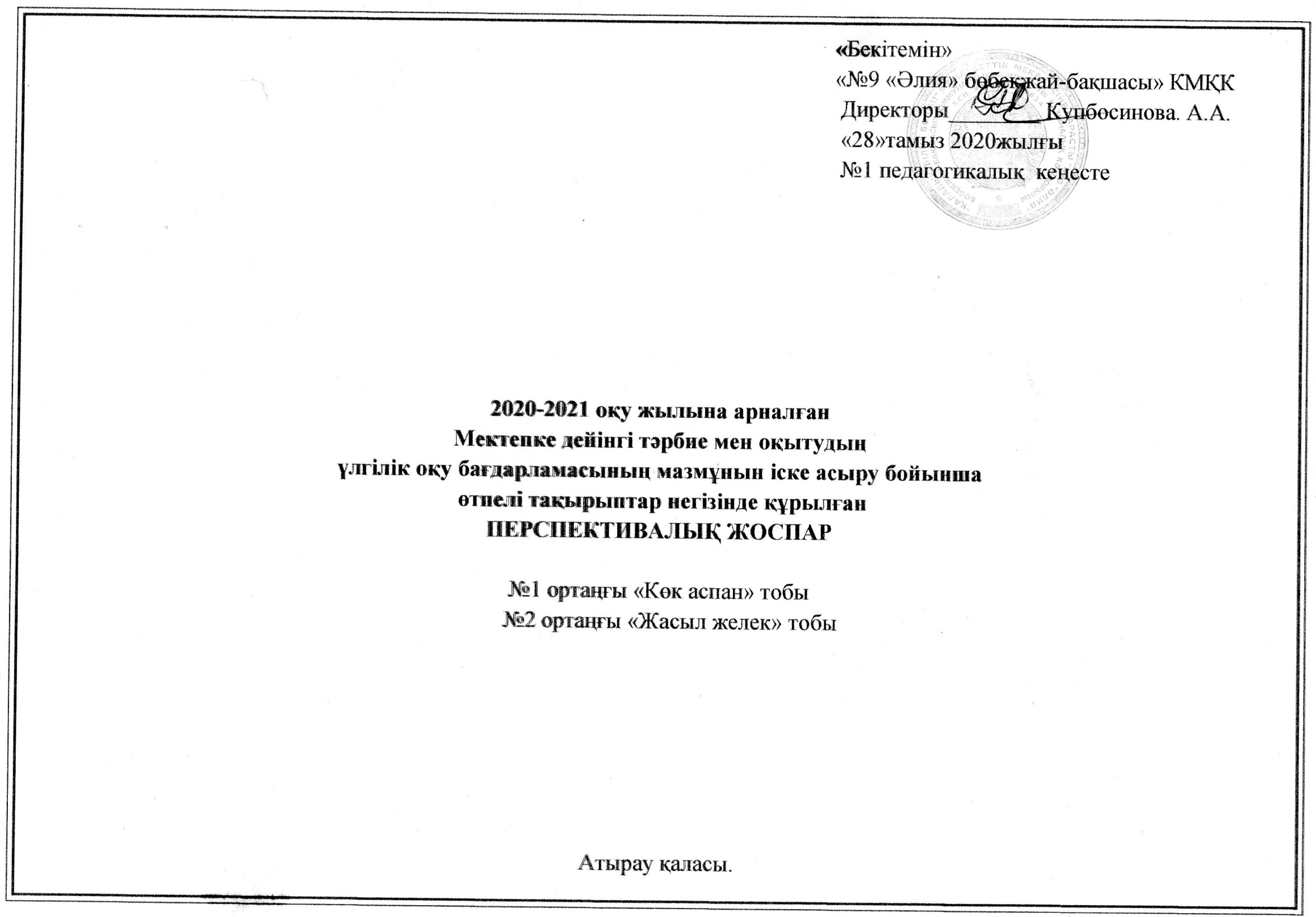 ПЕРСПЕКТИВАЛЫҚ  ЖОСПАРӨтпелі тақырып  «Балабақша»2020 жыл қыркүйек айыМақсаты: балаларды  көпшілік ортаға бейімдеу. Балаларды жаңа ортаға тез бейімделіп кетуі үшін тобындағы өздері секілді бүлдіршіндермен таныстырады.  Балаларды ойыншықтарды күтіп ұстауға, топ бөлмелерімен және табиғат бұрышымен таныстыру. Балабақша қызметкерлерімен таныстыру, үлкендерді сыйлауға,  амандасуға тәрбиелеу.                                                                                                                                                            Ұқыптылыққа, тазалыққа тәрбиелеу. Өтпелі тақырып «Менің отбасым»  Қазан  2020жыл           Мақсаты:  Балаларға отбасы және отбасы мүшелері туралы, туыстық атаулар туралы, жолда жүру ережелері туралы, жыл мезгілінің ерекшеліктері және нанның дастарханға қалай келетіндігі туралы түсінік беру. Өз жанұясы туралы әңгімелеуге үйрету. Ойын арқылы есте сақтау қабілетін, қарым қатынас дағдыларын дамыту. Сөйлем құрап айтуға, дыбыстарды анық, таза жеткізе білуге дағдыландыру. Отбасында үлкендерді сыйлап, кішіге қамқор болу, көшеде жолда жүру ережелерін сақтау, нанды қастерлеу сияқты әдептілік қағидаларды сақтай білуге, табиғатқа деген сүйіспеншілікке тәрбиелеу.Өтпелі тақырып: «Дені саудың жаны сау»2020жыл қараша айыМақсаты: балаларды салауатты өмір сүруге тәрбиелеу; дұрыс тамақтану дағдыларын қалыптастыру. Көкөністер мен жемістердің адам ағзасына пайдасы туралы түсіндіру. Адамның дене мүшелерімен таныстыру, дене жаттығуларын дұрыс орындауға деген ынталарын тәрбиелеу. Логикалық ойларын дамыту; ауасыз, сусыз тіршілік жоқ екенін түсіндіру.  Жер мен өсімдіктер, барлық тіршілік иелері бір бірімен тығыз байланысты екені туралы білім беру.Өтпелі тақырып «Менің Қазақстаным»Желтоқсан 2020 жылМақсаты:  Балалардың Қазақстан Республикасы жайында түсінік беру. Мемлекеттік рәміздер туралы түсінік беру, нақтылау.  Өз Отанына деген сүйіспеншіліктерін, туған жері мен елін сүюге, оларды қорғай білуге тәрбиелеу, патриоттық сезімдерін арттыру. Туған жерлерінің жануарлар және өсімдіктер әлемі туралы, жыл мезгілі туралы түсінік беру. Сөздік қорларын, ой - өрісін дамытып, дұрыс сөйлеуге жаттықтыру. Өз Отанын сүйе білуге тәрбиелеу, қамқорлық сезімдерін ояту.Өтпелі тақырып  «Бізді қоршаған әлем »2021жыл  қаңтар айыМақсаты: балалардың қоршаған орта туралы білімдерін кеңейту. Адамдарға қажетті қатынайтын көліктердің түрлері және  күнделікті тұрмысқа қажетті электроника түрлерімен таныстыру. Өмірде адамдарға қажет заттардың бәрін мамандар дайындайтынын,  мамандық түрлерімен таныстыру. Ойлау, қиялдау қабілеттерін дамыту . Мамандар еңбегіне қызығушылығын арттырып және құрметтеуге тәрбиелеу.                                                                                         Өтпелі тақырып «Табиғат әлемі»Ақпан 2021 жыл         Мақсаты: Тірі табиғат заттары мен құбылыстары, маусымдық өзгерістер, өсімдіктер, жануарлар, құстар туралы  түсінік беру. Жануарлар, құстар, олардың тіршілік ету ортасын, өсімдіктердің барлық түрлерін сақтаудың қажеттілігі туралы түсініктерін қалыптастыру. Айналадағы тірі табиғатқа қамқорлық сезімдерін ояту. Қоршаған ортаға ұқыпты қарауды тәрбиелеу.ПЕРСПЕКТИВАЛЫҚ  ЖОСПАР                                                                              Өтпелі тақырып  «Салттар мен фольклор»2021жыл  наурыз айыМақсаты: Қазақстан Республикасында тұратын қазақ және басқа да халықтардың  салт дәстүрімен таныстыру. Көктемнің алғашқы мерекесі аналар мерекесі және наурыз мерекесі туралы білімдерін кеңейту. Кейіптендіру арқылы балалардың тілін, ойлау қабілеттерін арттыру. Балаларды ауызбіршілікке, ұлттық дәстүрлерді құрметтеуге тәрбиелеу. Қөктем мезгілінің ерекшеліктерімен таныстыру; көктемде табиғаттың біртіндеп оянатынын айту. Сүйіспеншілік сезімдерін тәрбиелеу.Өтпелі тақырып «Табиғатты қорғап үйренейік»Сәуір 2021 жыл         Мақсаты:  Балаларға табиғат адамзаттың өмір сүріп, еңбек етіп отырған ортасы екенін айтып өту, Табиғаттың әрбір бөлшегі, адамзат баласы үшін асқан байлық, қазына екенін адам өмірінің қорғаушысы денсаулықтың кепілі екенін балаларға кеңінен толық ұғындыру. Тірі табиғат заттары мен құбылыстары, маусымдық өзгерістер, өсімдіктер туралы  білімдерін кеңейту, жануарлар, жәндіктер мен өсімдіктердің барлық түрлерін сақтаудың қажеттілігі туралы түсініктерін қалыптастыру. Табиғат әлеміне балалардың танымдық қызығушылығын арттыру. Ойлау, қиялдау қабілетін дамыту. Əлсіздерге, қорғансыздарға көмектесу, табиғатты аялауға деген құштарлығын нығайту. Табиғатқа, туған өлкеге сүйсіну, қамқорлық, сүйіспеншілік сезімдерін тәрбиелеу. ПЕРСПЕКТИВАЛЫҚ  ЖОСПАРӨтпелі тақырып  «Әрқашан күн сөнбесін»2021 жыл мамыр айыМақсаты: балалардың бойында адамгершілік қасиеттерін жақын адамдарына сүйіспеншілік, оларға қамқорлық жасауға ынтасын, өзінің туған еліне,қаласына, ауылына құштарлық сезімді дамытуға тәрбиелеу.  Күнделікті өмірде қауіпсіздік ережелерін сақтауға үйрету. Жайдары жаз мезілінің жеткенін,  жыл маусымдарын қайталанып келетінін ерекшеліктерін білуге тәрбиелеу. «Өтпелі» тақырыптарАптаТақырыпшаДенсаулық-3Дене шынықтыру-3Қатынас-2Сөйлеуді дамыту-1Орыс тілі-0,5Көркем әдебиет -0,5Таным- 2,5Математика негіздері-1Жаратылыстану-1Құрастыру-0,5	Шығармашылық-3Сурет салу-1Музыка-1,5 Жапсыру-0,25Мүсіндеу-0,25Әлеумет-0,5Қоршаған ортамен танысу-0,5                                                                                                                            I апта                                                                                                            «Менің балабақшам»Дене шынықтыру №1.Мақсаты: Шағын топпен тәрбиешінің соңынан жүруге және жүгіруге үйрету. Екі сызықтық аралықтан тепе-теңдікті сақтап жүруге, бір орында екі аяқпен секіруге үйрету. Батылдықққа тәрбиелеу.Дене шынықтыру №2.Мақсаты: Меңгерген іскерлік, ептілік дағдыларды бекіту: шағын топпен тұру, нұсқаушының  соңынан жүру, жүгіру. Тура жолмен жүруге үйрету. Орында тұрып қос аяқпен секіруге үйрету. Шағын топпен жүру, жүгіру кезінде қолды еркін қалыпта ұстап жүруге жаттықтыру.  Дене шынықтыру №3.Қимыл- қозғалыс ойыны: «Өз жұбыңды тап»Мақсаты: балаларды ойынның шартын бұзбай ойнауға, белгі бойынша, мәтіннің өзіне сай қимылдар жасауға дағдыландыру. Жүру мен жүгіруді дамыту.Сөйлеуді дамыту. Тақырып: М. Әлімбаевтың«Біздің балабақша» өлеңі.Мақсаты: балалардың артикуляциялық аппаратын дамыта отырып, дыбыстар мен сөздерді дұрыс айтуға үйрету. Достыққы тәрбиелеу.Сөйлеу қарқынын өзгерте білуге дағдыландыру.Көркем әдебиет.Тақырып: Е.Ашықбаевтың «Балабақша»өлеңі.Мәнерлеп айтуға үйрету. Балаларды өлеңді тыңдауға, ұқыптылыққа тәрбиелеу. Танымдық қызығушылықтарын арттыру.Математика негіздері №1.Мақсаты:«Көп» және «бір» ұғымдарын таныстыру. Балаларды жеке затты заттар тобынан бөліп алуға жеке заттардан топ құрастыруға үйрету. Танымдылық қызығушылығын арттыру және есте сақтау қабілеттерін дамыту.Жаратылыстану. «Топқа саяхат».Мақсаты: балаларды балабақшаның әр бөлмесіне, демалыс бөлмесі, асхана, ойын бөлмелеріне «саяхат» жасайды. Жеке бастың тазалығы (гигиена)жайлы мәлімет береді, «үлкен», «қысқа» ұғымына түсінік беру. Баланың зеректігін, ойлау қабілетін дамыту. Ұқыптылыққа, тазалыққа жинақтылыққа тәрбиелеу.Музыка. "Біздің балабақшамыз"Музыканы тыңдауды, әннің мағынасын түсінуді  қалыптастыру. Жетекшінің 
дауыс ырғағына еліктеу. Созылыңқы дыбыстауға еліктей отырып, ересекпен қосылып ән айту.Сурет салу.Тақырып: «Түзу сызықтар»(қарандаш).Мақсаты: Балаларды қағаз түрлерімен және түрлі түсті қарандаштармен таныстыруды жалғастыру. Қағаздың оң жағынан сол жағына қарай түзу сызықтар сызуға үйрету. Шығармашылық қабілеттерін дамыту, түзу сызықтар сызуға үйрету. Ұқыптылық пен тазалыққа тәрбиелеу.Музыка. "Менің сүйікті ойыншықтарым"Әннің мағынасын түсінуді қалыптастыру. Әннің сөздері мен жеке буындарын айтып 
үйренуді қимылмен үйлестіру. 
Таныс әуендерді тыңдап, тани білу дағдыларын қалыптастыру.Қоршаған ортамен таныстыру.Тақырып: «Біз және біздің топ».Мақсаты: топтағы гүлдерді танып,атай білуге үйрету,олардың бізге берер пайдасы жайлы түсіндіру. Суару,қайта отырғызу жолдары туралы түсінік беру. Тірі табиғат бөлшегіне қамқорлықпен қарауға тәрбиелеу.                                                                                   II апта                                                                                    «Менің сүйікті ойыншықтарым»Дене шынықтыру №4.Мақсаты: Ирелең жолмен жүруге, қос аяқпен секіруге (аяқ бірге- аяқ алшақ) үйрету. Шағын топпен бір- біріне кедергі жасамай жүгіру;  саптан шықпай, бағытты сақтай жүру; аяқты тізеден сәл бүгіп, секіріп, аяқты алшақ, бірге ұстау дағдыларын бекіту. Дене шынықтыру№5.Мақсаты: Қос аяқпен секіру(аяқ бірге- аяқ алшақ); бір-біріне доп домалатуды үйрету. Ирелең жолмен жүруге, қос аяқпен секіру (аяқ бірге- аяқ алшақ)дағдыларын бекіту. Музыканың басталуын сезіну, музыкаға сәйкес жүру; сөздерді қайталау және оны орындау  дағдыларын қалыптастыру.    Дене шынықтыру №6.Қимыл- қозғалыс ойыны: «Мысықтар мен балалар »Мақсаты:  Берілген белгіні дұрыс тыңдай білуге, ойын ойнағанда қауіпсіздік ережелерін сақтай білуге, топпен ойнай білуге үйрету. Ептілікке, алғырлыққа тәрбиелеу.Сөйлеуді дамыту. Тақырып: «Менің сүйікті ойыншығым»(шығармашылық тілді дамыту). Мақсаты: балаларды сурет бойынша 2-3 сөзден тұратын қысқа әңгіме құрастыруға, ойыншықтардың аттарын атай отырып, сипаттай білуге үйрету. Ұқыптылыққа, достыққа, тәрбиелеу. Балалардың сөздік қорын зат есім,етістік сын есімдермен қатысты сөздермен байыту.Орыс тілі. Пән мұғалімінің жұмыс  жоспары бойынша.Математика негіздері №2.Мақсаты: «Таңертең» тәулік мезгілі  туралы түсінік беру. Көрнекі әрекеттік және сөздік нұсқауларын қабылдауға, оны қайталауға ынталы болуға тәрбиелеу.Жаратылыстану. Тақырып: «Ғажайып қап» дидактикалық ойын.Мақсаты:  Балаларға  заттардың  бірі  адамдардың  қолымен,  бірітабиғаттың күшімен жасалғанын түсіндіру.Қарапайымтəжірибелік-зерттеу  жүргізе  білу  қабілеттерінқалыптастыру.  Зерттеушілік  мінез-құлық,  қоршағанортадағы  заттарға  күтім  жасау  дағдысынқалыптастыру.Құрастыру.Тақырып: «Қуыршақтарға арналған жол»Мақсаты: Балаларды ағаш конструктор мен оның бөлшегі-кірпішпен  таныстыру. Кірпіштердің жіңішке қысқа қырлары мен бұрыштарын түйістіре отырып, қуыршақтарға жол салуды үйрету. Танымдық қызығушылығын, қолдың ұсақ қимылдарын дамыту.Сурет салу.Тақырып: «Сылдырмақ»(дәстүрден тыс әдіс).Мақсаты: Балалардың ойыншықтар жайлы түсініктерін кеңейту. Сылдырмақ жайында әңгімелету, дәстүрден тыс әдіспен сурет сала білуге үйрету. Ұсақ қол моторикасын дамыту. Ұқыптылыққа, тазалыққа тәриелеу. Музыка "Біздің табиғат бұрышымыз"Мүсіндеу.Тақырып: «Гүл күтуге арналған күрек».Мақсаты: Домалатылған пішінді жалпақтау тәсілі арқылы күректің басын жасап және есу тәсілі арқылы сабын мүсіндеуді үйрету. Еңбексүйгіштікке тәрбиелеу. Қол бұлшықеттерін дамыту.                                                                                   III апта                                                               «Біздің табиғат бұрышымыз»                                                                                                                                           Дене шынықтыру №7.Мақсаты: Бір- біріне допты домалатуды үйрету. Допты домалату кезінде қолдың қозғау күшін, қимыл үйлесімділігін, ұсақ сезім мүшелерін дамыту. Дене шынықтыру №8.Мақсаты: Жүру және жүгіру кезінде нұсқаушы белгісі бойынша аялдауға үйрету.  Секіру жаттығуларын қайталау. Доптытты домалатуға жаттықтыру. Дене шынықтыруға деген талпынысын тәрбиелеу.Дене шынықтыру №9.Қимыл- қозғалыс ойыны: «Ұстап ал»Мақсаты: Балаларды ойынның шартын бұзбай ойнауға, белгі бойынша қимыл қозғалыс жасауға дағдыландыру,  зейіндерін, байқағыштықтарын, жүгіру дағдыларын дамыту.Сөйлеуді дамыту. Тақырып: «Бөлме гүлдері» (байланыстырып сөйлеу)Мақсаты:  Бөлме гүлдері мен оларды күту ережелерімен таныстыру. Сөздік қорын байыту. Ойлау қабілеттерін, байланыстырып сөйлеу дағдыларын дамыту. Бөлме гүлдерін күтіп баптауға тәрбиелеу. Көркем әдебиетТақырыбы: "Балық неге сөйлемейді?" ертегісіМақсаты: Аңыз ертегіні баяндай отырып, балалардың қызығушылығын арттыру. Су асты әлемі туралы түсінік беру. Су астындағы тіршіліктің ғажайып құпияларын ашу, онда мекен ететін жануарлармен таныстыру және ажырату. Табиғатқа деген эстетикалық және қамқорлық сезімін тәрбиелеу.Математика негіздері №3.Мақсаты: Балаларды геометриялық шеңбер фигурасымен таныстыру. Көру және түйсіну қимылдауға қатысты зерттеу тәсілдерін  үйрету. Ойын арқылы логикалық ойлау қабілеттерін дамыту, жалпы және ұсақ қол қимылдарын жаттықтыру.Жаратылыстану. Тақырып: «Бөлме өсімдіктері».Мақсаты: Балалардың табиғат бұрышындағы бөлме өсімдіктері туралы білімдерін арттыру. Қазтамақты ажырата білу, тани білуге үйрету әне күту ерекшеліктерімен таныстыру.Өсімдіктердің жапырақтарының ерекшеліктеріне қарай отырып, тазалықта ұстау қабілеттілігін орнату. қызығушылыққа тәрбиелеу.Сурет салу.Тақырып: «Гүл ыдысын әшекейлейміз» (гуашь)Мақсаты: Балалардың бөлме гүлдері жайлы түсініктерін кеңейтіп, затты әшекейлеп әсемдеуге үйрету. Гуашпен жұмыс істеу машығын, қолдардың ұсақ бұлшықеттерін дамыту. Негізгі түстерді білуге үйрету. Шығармашылық көзқарасқа, ұқыптылыққа, дербестікке тәрбиелеу. Музыка."Біздің табиғат бұрышымыз"Табиғат туралы,жыл мезгілдері туралы түсінік беру. Ауа райының құбылыстарымен таныстыру.Музыка.Пән жетекшісінің  жұмыс  жоспары бойынша.Қоршаған ортамен танысу.Тақырып: «Бөлме өсімдіктері күту»Мақсаты:Бөлме гүлдері туралы алғашқы түсініктер беру: тірі, өседі, қоректенеді, күтім тілейді. жайлылық туғызады  және ауаны тазартады. Балалардың  бөлме  гүлдері,  олардың  түрлері  менайырмашылықтары  туралы  түсінігінкеңейту. Өсімдіктерге  күтім  жасауға  дегенқұштарлығын  ояту.  Олардың  сұлулығына  қуануғаүйрету.  Аялы көзқарасқа тәрбиелеу.                                                                             IV апта                                                   «Балабақшадағы үлкендердің еңбегі»                                                           Дене шынықтыру №10.Мақсаты: Берілген бағытта жүруге және жүгіруге жаттықтыруды жалғастыру.  Шектелген жермен жүру барысында тепе-теңдікті сақтау ептілігін дамыту. Мейірімділікке тәрбиелеу.  Дене шынықтыру №11.Мақсаты: Қос аяғымен бір мезгілде екпінмен серпіліс жасай білу дағдыларын бекіту. Жаттығулар орындау кезінде тынысты тоқтатпау дағдыларын қалыптастыру. Музыка ырғағына сәйкес қимылды жай, шапшаң, ырғақты орындау қабілетін дамыту.Дене шынықтыру №12.Қимыл- қозғалыс ойыны: «Допты жасыр»Мақсаты: Жүгіруге және секіруге арналған ойын жаттығуларын қайталау. Ептілігін дамыту. Қимылды ойын ойнау барысында батылдыққа тәрбиелеу.Сөйлеуді дамыту. Тақырып: «Балабақшада кімдер жұмыс жасайды?» (әңгімелеу)Мақсаты:  Балабақшадағы қызметкерлердің атқаратын жұмыстарын, аты жөндерін таныстыра келе сұрақтарға жауап беруге үйрету. Үлкендер еңбегін бағалауға сыйлауға, амандасуға тәрбиелеу. Өз ойларын сөйлем құрап айтуға дағдыландыру.Орыс тіліПән мұғалімі жұмыс жоспары  бойынша.Математика негіздері №4.Мақсаты: Бақылау, айналадағы ортадан дөңгелек пішіндерді табу дағдысын дамыту.Заттарды пішіні, мөлшері, түсі бойынша топтастыру машығын дамытуға көмектесу.Жаратылыстану. Тақырып: «Ас үйге саяхат».Мақсаты: Балаларға ас үй және аспазшы мамандағы  туралы әңгімелеу. Ас үйдегі көмекші заттар туралы түсінік беру.  Ас пісіретін аспазшылардың еңбегін бағалауға, асты төгіп шашуға болмайтынын үйрету.Үлкендерді сыйлауға және тазалыққа үйрету.Құрастыру.Тақырып: «Үлкен және кішкене қақпалар»Мақсаты: Қақпа тұрғызуды, сындарлы шешім кабылдай білуге үйрету. Құрастыру машығын дамыту. Шыдамдылық пен ыждағаттылыққа тәрбиелеу.Сурет салу.Тақырып: «Алжапқышты әшекейлейміз»(қарандаш)Мақсаты: Балаларды аспаз маманы туралы түсініктерін жетілдіру. Алжапқыш силуетін түрлі- түсті қарандашпен бояуға үйрету. Эмоциональды -эстетикалық талғам дағдыларын қалыптастыру.Музыка.Пән жетекшісі жұмыс  жоспары бойынша.     ЖапсыруТақырып: «Тәрелкедегі қияр мен қызанақтар»Мақсаты: Көкөністер туралы білімдерін арттыру. Дайын үлгілерді кеңістікті бағдарлай орналастыру мен желімдеу дағдыларын қалыптастыру. Желімді қылқаламға ұқыпты жағуға және желімнің қалдықтарын жою үшін майлықты пайдалануға үйрету.АптаТақырыпша«Денсаулық»-3Дене шынықтыруҚатынас -2Сөйлеуді дамыту-1Көркем әдебиет -0,5Орыс тілі-0,5Таным- 2,5Математика негіздері-1Құрастыру-0,5Жаратылыстану-1Шығармашылық- 3Сурет салу-1, Мүсіндеу-0,25Жапсыру-0,25Музыка – 1,5Әлеумет-0,5Қоршаған ортамен танысу-0,5                                                                                                                                                                    I апта                                                                                                                                                              « Менің отбасым, ата – ана еңбегі»Дене шынықтыру № 13Мақсаты: Екі аяқпен секіруді (аяқ бірге - аяқ алшақ) үйрету. Саптізбекке бір-бірден тұру; секіру (аяқ бірге - аяқ алшақ) қимылдарын бекіту. Тоқтап және тапсырманы орындай жүгіруДене шынықтыру № 14Мақсаты: Тура бағытта төрт тағандап еңбектеуге үйрету. Бір- бірден саптізбекке тұру; тоқтап және тапсырманы орындай жүру; музыкаға сәйкес қимыл жасауға жаттықтыру. Дене шынықтыру № 15Қимыл- қозғалыс ойыны: «Ақ қоян»Мақсаты:  Балаларды ойынның шартын бұзбай ойнауға, белгі бойынша қимыл қозғалыс жасауға дағдыландыру. Ойынға қызығушылықтарын арттыру. Татулыққа тәрбиелеу.Сөйлеуді дамытуТақырыбы: Е. Елубай «Біз үйде нешеуміз?» (өлең)Мақсаты: Балаларға отбасы және отбасы мүшелері туралы түсінік беру. Сурет арқылы туыстық атаулармен таныстыру. Өлеңді жаттау барысында , дыбыстарды анық, таза жеткізе білуге дағдыландыру. 
Отбасында үлкендерді сыйлап,кішілерге қамқор болу сияқты әдептілік қағидаларын сақтай білуге тәрбиелеу. Көркем әдебиет Тақырыбы: "Менің отбасым"Мақсаты: Балаларға ата-аналары, туыстары жайында сурет көрсетіп әңгімелеу арқылы "отбасы" мағынасын түсіндіру, әке мен шешенің отбасындағы рөлі туралы мағлұмат беру. Отбасы туралы ұғымдарын тереңдете түсіну үшін әке-шешесі қайда, не істейтіні, мамандығы, олардың еңбегінің маңызы, оған өзінің қатынасы жөнінде айтып беруге үйрету.                  Математика негіздері№ 5Мақсаты: Фигураларды шамасына қарай салыстыру. Бір – біріне беттестіру арқылы фигураларды салыстыру, үлкен, кіші немесе бірдей сөздерін пайдаланды үйрету. Зейінін, есте сақтау қабілетін, қолдың ұсақ маторикасын дамыту. Танып білуге ынталы болуға, белсенділікке тәрбиелеу.ЖаратылыстануТақырыбы: «Менің отбасым» (сурет бойынша әңгіме)
Мақсаты: Отбасы туралы түсініктерін кеңейту, әдептілік ережелеріне баулу. Әжелері туралы әңгімелеп айтуды үйрету.Отбасындағы өзара сыйластық қарым қатынасын дамыту. Жанұя мүшелеріне деген сүйіспеншілігін арттырып, оларды сыйлауға тәрбиелеу.Сурет салуТақырыбы: «Әжеме арналған орамал» (гуашь)Мақсаты: Бояумен қылқаламды пайдалана отырып сурет салуды үйрету. Қылқаламды үш саусақпен ұстай отырып, бірыңғай бояуды үйрету. Сурет салу қабілеттерін дамытуды жалғастыру.  Кеңістікті бағдарлай білу біліктіліктерін арттыру. Отбасы және оның маңыздылығы туралы түсінігін нығайту. Отбасындағы әженің орны, оны сыйлауға тәрбиелеу. Тазалыққа, ұқыптылыққа тәрбиелеу
Музыка Пән жетекшісінің жұмыс жоспарыменМузыка Пән жетекшісінің жұмыс жоспарыменҚоршаған ортамен танысуТақырыбы: «Менің отбасым» (әңгімелеу)Мақсаты: Әрбір баланың өз жақын адамдары, отбасы болатындығы жайлы түсінік беру. Ата – аналарының аттарын атап айтуға үйрету. Туыстарын атай отырып, олардың отбасындағы рөлдері, қызметтері туралы әңгімелеу. Сөйлем құрай білу дағдыларын арттыру. Достық қарым – қатынасқа тәрбиелеу.                                                                                                                                                                                         II апта                                                                                                                                                                                        «Менің көшем»Дене шынықтыру № 16                                                       Мақсаты: Балаларды допты домалатуға үйрету. Берілген белгіге көңіл аударуға; екі аяқтап алға секіруге жаттықтыру. Көзмөлшерін дамыту және табан бұлшықеттерін нығайту. Ерік-жігерін тәрбиелеуДене шынықтыру № 17Мақсаты: Допты домалатуға үйретуді жалғастыру. Алақан мен тізеге тіреліп, тура бағытта еңбектеуге жаттықтыру.Берілген белгіге көңіл аударуға, екіаяқтап алға жеңіл жылжи секіруге жаттықтыру. Ептілігін дамыту және табан бұлшықеттерін нығайту.Дене шынықтыру № 18Қимыл- қозғалыс ойыны:   «Торғайлар мен автомобиль»Мақсаты:  Балаларды шыдамды, сабырлы қалыпта берілген белгіні орындауға үйрету. Ойынның шартын бұзбай ойнауға, белгі бойынша қимыл қозғалыс жасауға дағдыландыру. Жүгіру дағдыларын дамыту.Сөйлеуді дамыту                                                  Тақырыбы: «Мен көшемен келемін» (сурет бойынша әңгімелеу)          Мақсаты: Жолда  жүру ережелері  туралы түсінік беру. Көше қиылысы, бағдаршам, жол  белгілері , қоғамдық  көліктегі  тәртіп  ережелері туралы  түсіндіру. Есте сақтау, ойлау қабілеттерін дамыту. Баланы зейінді,епті  болуға. Жолда жүру ережесін сақтауға тәрбиелеу  тәрбиелеу.Орыс тіліПән мұғалімінің жұмыс жоспарыменМатематика негіздері № 6Мақсаты: Шеңбер геометриялық пішіні туралы түсінік беру. Шеңберлерді шамасына қарай салыстыру машығын дамыту.Зейінін, есте сақтау қабілетін, қолдың ұсақ маторикасын дамыту. Танып білуге ынталы болуға, белсенділікке тәрбиелеу. Белсенділікке тәрбиелеу.Құрастыру Тақырыбы: «Бағдаршам»Мақсаты: Балалардың құрастыруға деген ынталарын арттырып жол белгілері ережелерін есте сақтауға үйрету. Қағазды пайдаланып бұйымдар жасауға үйрету. Құрастыру барысында  бағдаршам көздерін рет – ретімен орналастыруға, түстерді ажырата білуге үйрету. Соның ішінде бағдаршам жасауға балалардың шығармашылық ойларын дамытып, оны іс жүзіне асыруға үйрету. Жұмыс барысында бір - біріне кедергі жасамауға, бастаған істерін  тиянақтыаяқтауға тәрбиелеуЖаратылыстану Тақырыбы: «Жүргізуші мен жаяу жүргіншілер» (сурет бойынша әңгімелеу)Мақсаты: Балалардың жолда жүру туралы ережесі туралы, жүргізуші мен жаяу жүргіншілердің жолдарын ажырата білуді үйрету . Жол белгілерін айыра білу дағдыларын қалыптастыру. Сурет салу Тақырыбы: «Түзу жолда мен жүремін тура»  (қарындашпен)                                    Мақсаты: Балаларға қарындашты пайдалана отырып оңнан солға қарай ұзын сызықтар салу арқылы жолды бейнелеуді үйрету.  Сурет салуға қызығушылықтарын арттыру. Қарындашты оң қолдарына, үш саусақпен ұстап сурет салуға жаттықтыру,  саусақтың ұсақ бұлшық еттерін дамыту. Ұқыптылыққа, әдемілікке тәрбиелеу. Бір – біріне кедергі жасамай сурет салуды үйрету.Музыка Пән жетекшісінің жұмыс жоспарыменМүсіндеу Тақырыбы: "Құмға арналған қалақ"Мақсаты: Құрылыс материалдары туралы түсінік беру, олардың  түрлерімен таныстыруды  жалғастыру. Қалақты мүсіндеуге үйрету, саусақ моторикасын дамыту.Ермексаздан әртүрлі пішіндер жасату арқылы баланың қызығушылығын  ояту, шығармашылық қабілетін арттыру.                                                                                                                                                                                                             III апта«Мамандықтың бәрі жақсы»                                                                                                                                            «Мамандықтың бәрі жақсы»Дене шынықтыру  № 19                  Мақсаты: Еңбектеу кезінде қол мен аяқтың қимылдарын үйлестіре білуге; көтеріңкі (зат үстінде) тіреуде статикалық тепе- теңдікті сақтауды; заттарды сол және оң жағынан айналып өтуін бекіту. Берілген белгіге көңіл аудару, қимыл- қозғалысты белгі бойынша орындау қабілеттерін жетілдіру.Дене шынықтыру   № 20                                  Мақсаты: Балаларды берілген белгіге көңіл аударып, қимыл- қозғалысты белгі бойынша орындау қабілеттерін жетілдіру. Көзмөлшері мен ептілікті дамыту. Достық қарым- қатынасқа тәрбиелеу.Дене шынықтыру   № 21Қимыл- қозғалыс ойыны: «Әр түрлі етіп көрсет»Мақсаты:Балаларды ойынның шартын бұзбай ойнауға, белгі бойынша қимыл қозғалыс жасауға дағдыландыру. Ойынға қызығушылықтарын арттыру. Татулыққа, ептілікке тәрбиелеу.Сөйлеуді дамытуТақырыбы: "Көліктің бізге көмегі"Мақсаты: Балаларға көліктер туралы түсінік беру, олардың түрлерін ажыратуға үйрету, сурет бойынша әңгімелей білуге, ойыншықтар бойынша сипаттай білуге үйрету. Жүргізуші, ұшқыш, машинист мамандықтары жайлы түсініктерін қалыптастыру. Сөздік қорларын толықтыру. Ойыншық көлік түрлерін мұқият, ұқыпты ұстауға тәрбиелеу.Көркем әдебиетТақырыбы: "Жұмыстың бәрі жақсы" өлеңіМақсаты: Қоршаған ортаның жан-жақтылығы жайлы түсініктерін көркем туындылар, мамандық арқылы кеңейту. Туынды кейіпкерлерінің іс-әрекетін бағалау, өз ойлары мен алған  әсерлерін айта білу білігін дамыту.Еңбексүйгіштікке тәрбиелеу.Математика негіздері № 8 Тақырыбы: "Кім болам?"Мақсаты: Көлемі мен ұзындығы жағынан бір-біріне қарама-қарсы екі затты салыстыру: үлкен-кіші, ұзын-қысқа; сезім қозғалыс түйсіктері арқылы балалардың зейінін дамытуды жалғастыру.қарама-қарсы заттарды салыстыруға үйрету; ұзын-қысқа; геометриялық фигуралармен таныстыруды жалғастыру: шеңбер, үшбұрыш. Заттарды ені, биіктігі мен жуандығы бойынша салыстыра білуді бекіту.                Жаратылыстану Тақырыбы: "Өскенде кім боламын?" Мақсаты: Мамандықтар туралы түсінік беру, әр түрлі мамандықтармен таныстыру. Есту зейінін жетілдіру, сөйлеуді нақышымен айқын сөйлеу, заттың атынан әрекеттер жасай білуге үйрету, қоршаған орта нысандарына деген танымдық қызығушылықтыдамыту, Сурет салу Тақырыбы: "Көліктің бізге көмегі" Мақсаты: Балаларға көліктер туралы түсінік беру, олардың түрлерін ажыратуға үйрету. Жүргізуші, ұшқыш, машинист мамандықтары жайлы түсініктерін қалыптастыру.Жеңіл көліктің әр бөліктеріне мән беру, таза, ұқыпты бояу дағдысын дамыту.Үлкендер еңбегін бағалауға тәрбиелеу.Музыка Пән жетекшісінің жұмыс жоспарыменМузыка Пән жетекшісінің жұмыс жоспарыменҚоршаған ортамен танысу.Тақырыбы: "Мен сәулетші боламын"Мақсаты: Балалардың ересектердің еңбегі мен олардың қызметтері жайлы түсініктерін кеңейту.Сәулетші мамандығымен таныстыру. Әртүрлі мамандық иелерін құрметтеуге тәрбиелеу.
                                                                                                                                                                          IV апта                                                                                                                                                                   « Алтын күз »                                                                                                      Дене шынықтыру   № 22Мақсаты: Жүру жаттығуларын қайталау. Тоқтап  және тапсырманы орындай жүгіру, текшенің үстінде тепе-теңдік сақтап тұруға жаттықтыру. Заттардың арасынан «жыланша» жүру. Екі аяқпен бір мезгілде серпіле  алға жылжи секіру және жерге жеңіл, аяқтың ұшымен түсуге үйрету. Қимылды белгілі тәсілмен, белгіленген бағытта  нұскқу бойынша бастап, орындап, аяқтауға дағдыландыру.  Дене шынықтыру   № 23                       Мақсаты: Жүру және жүгіру жаттығуларын орындау. Екі   аяқпен алға жылжи секіруді; қойылған заттардың арасымен «жыланша» еңбектеу өтуге үйрету. Қимылды белгілі тәсілмен, белгіленген бағытта  нұскау бойынша бастап, орындап, аяқтауға тәрбиелеу. Жеңіл секіруге жаттықтыру.   Қимыл белсенділігін дамыту                                                                                       Дене шынықтыру № 24 Қимыл- қозғалыс ойыны: «Түрлі – түсті автомобильдер»Мақсаты:  Балаларды шыдамды, сабырлы қалыпта берілген белгіні орындауға үйрету. Ойынның шартын бұзбай ойнауға, белгі бойынша қимыл қозғалыс жасауға дағдыландыру. Жүгіру дағдыларын дамыту.Сөйлеуді дамытуТақырыбы: «Күз келді» (сурет бойынша әңгіме)Мақсаты: балалардың күз мезгілі туралы түсінігін кеңейту, күздің ерекшеліктері туралы   әңгімелеу.  Суреттер бойынша әңгіме құрастыру арқылы балалардың тіл байлығын дамыту. Табиғатқа деген сүйіспеншілік сезімдерін ояту.Орыс тіліПән мұғалімінің жұмыс жоспарыменМатематика негіздері № 8Мақсаты: Уақытты бағдарлау . Тәулік бөліктерін: таңертең, күндіз, кеш, түн тануға және атауға үйрету. Осы сөздерді сөйлеу барысында қолдану. Дидактикалық ойындар арқылы  ойлау, есте сақтау қабілеттерін дамыту. Зейін қойып тыңдауға тәрбиелеу.Құрастыру.Тақырыбы : «Түрлі-түсті жапырақтар»Мақсаты: Қима суреттерден жапырақ құрастыруды үйрету. Балаларды қағазбен жұмыс жасауға дағдыландыру, саусақ бұлшық еттерін дамыту.Табиғатқа деген сүйіспеншілікке, ұқыптылыққа тәрбиелеу.ЖаратылыстануТақырыбы: « Жомарт күз» (сурет бойынша әңгіме)Мақсаты: Күз құбылыстарының ерекшеліктері туралы әңгімелеу. Табиғат аясындағы өзгерістерді үйрету. Балалардың ойлау,есте сақтау қабілеттерін дамыту. Табиғатқа деген сүйіспеншілік сезімдерін ояту. Сурет салуТақырыбы: «Күзгі жаңбыр» (дәстүрден тыс)Мақсаты: Табиғат құбылысы туралы түсінік беру. Сурет салудың дәстүрден тыс әдісімен сурет салуды үйрету. Жоғарыдан төмен қарай мақта таяқшаларымен үзік сызықтар жүргізу арқылы жаңбырды бейнелеу. Сурет салуға қызығушылықтарын арттыру.Музыка Пән жетекшісінің жұмыс жоспарыменЖапсыруТақырыбы:Күзгі жапырақтар»(Сюжетті аппликация)Мақсаты: Заттарды қағаз бетіне орналастыру дағдыларын қалыптастыру. Композицияны құрастыру кезінде заттар мен нысандардың көлемі бойынша ара-қатынасын ескерту.АптаТақырыпшаДенсаулық-3Дене шынықтыру-3Қатынас-2Сөйлеуді дамыту-1Орыс тілі-0,5Көркем әдебиет -0,5Таным- 2,5Математика негіздері-1Жаратылыстану-1Құрастыру-0,5	Шығармашылық-3Сурет салу-1Музыка-1,5 Жапсыру-0,25Мүсіндеу-0,25Әлеумет-0,5Қоршаған ортамен танысу-0,5                                                                                                                                                                                             I апта                                                                                                                                                                                          «Пайдалы көкөністер»Дене шынықтыру №25.Мақсаты:  Саптізбекке тұруға жаттықтыруды жалғастыру. Мойын, иық және қолдың бұлшықеттерін дамыту. Қимылды көңілді, пысық, ширақ балапандарды бейнелей білуге талпындыру. Белгіге көңіл аудару, сезіне білуге дағдыландыру. Дене бітімінің дұрыс дамуын қадағалау.Дене шынықтыру №26.Мақсаты: Саптізбекке тұруға жаттығуды бекіту. Еденге қойылған тақтаймен төрт тағандап алақан мен тізеге сүйеніп,   еңбектеуге үйрету. Орында тұрып жеңіл секіру және еденге (жерге) жұмсақ қону, жаттығуды орындау сәтінде дұрыс тыныс алу дағдыла-рын жетілдіру. Белгіге көңіл аудару, сезіне білуге дағдыландыру. Дене бітімінің дұрыс дамуын қадағалау.Дене шынықтыру №27.Қимыл- қозғалыс ойыны: «Жапырақты ізде»Мақсаты: Шектеулі алаңмен жүру кезінде тепе-теңдік сақтауға, жартылай аяқты бүгіп секіріп жерге түсуге жаттықтыру. Белгіге көңіл аудару, сезіне білуге дағдыландыру. Дене бітімінің дұрыс дамуын қадағалау.Сөйлеуді дамыту. Тақырып: «Көкөністер»(сурет бойынша әңгімелеу)Мақсаты: Өсімдіктер әлемінің алуан түрлілігімен таныстыруды жалғастыру. Көкөністерді және олардың сипаттық ерекшеліктерімен таныстыру. Сөздік қорларын дамыту. Ертегі тыңдау арқылы есте сақтау қабілеті мен, қиялын дамыту. Үлкендердің еңбегін бағалауға , аялауға тәрбиелеу. Көркем әдебиетТақырыбы:: «Күз» (өлең)Күз туралы білімдерін тиянақтау. Адамдар еңбегіне құрмет сезімін тәрбиелеу. Ырыс-құт, береке сөздерінің мағынасын түсіндіру, сөздік қорын молайту. Байланыстырып сөйлеу тілін, көркемдік талғамын , қимыл-қозғалысын дамыту. Математика негіздері-№9.Мақсаты: Балаларды ұшбұрыш геометриялық фигурасымен таныстыру. Көру және түйсіну қимылдау тәсілдері бойынша зерттеуге үйретуді жалғастыру.  Танымдылық қызығушылығын арттыру және есте сақтау қабілеттерін дамыту.Жаратылыстану. «Бақшаға біз барамыз, көкөністерді аламыз».Мақсаты: Көкөністер, олардың өсетін жері туралы балалардың түсініктерін байыту; сипап көріп көкөністі сипатттауды үйрету; көкөніс сөзін жалпылама түрде қолдануды үйрету. Байланыстыра сөйлеу және көріп есте сақтау қабілеттерін дамыту.Сурет салу.Тақырып: «Қияр»(гуашь).Мақсаты:  Балаларды тұтас қағаз парағына бейнелерді орналастыруға үйрету. Көкөніс туралы түсініктерін кеңейте отырып,   қылқаламмен сопақша пішінді сала  білуге үйрету. Бейнелеу біліктері мен дағдыларын қалыптастыру.Шығармашылық ойлау мен қиялдауын дамыту. Ұқыптылық пен тазалыққа тәрбиелеу.Музыка. Пән жетекшісінің жұмыс  жоспары бойынша.Музыка. Пән жетекшісінің жұмыс  жоспары бойынша.Қоршаған ортамен танысу.Тақырып: «Күз сыйлықтары».Мақсаты: Балалардың жемістер мен көкөністер туралы білімдерін жүйелеу. Адам ағзасына пайдасы туралы айту. Балалардың өз бетінше ойлау қабілетін және белсенділіктерін дамыту.                                                                                                                                                                         II апта                                                                                                                                                              «Жеміс бағында»                                             Дене шынықтыру №28.Мақсаты: Допты екі қолмен кеуде тұсынан қолдарын екпінді қимылмен жаза лақтыруға үйрету.Қимылды ырғақпен жеңіл, еркін, қол мен аяқтың қимылдарын үйлестіре орындау қабілеттерін қалыптастыру. Жеңіл бытырап жүгіруге жаттықтыру. Дене түзілісін бақылау. Балалардың қимыл тәжірибесін молайту.Дене шынықтыру №29.Мақсаты: Белгіленген алаңда жүруге және жүгіруге жаттықтыру. Еденге салынған резеңке кілемше үстімен төрттағандап алақан мен табанға сүйеніп, еденде еңбектеуге үйрету. Допты екі қолмен кеуде тұсынан қолдарын екпінді қимылмен жаза лақтыруға үйрету. Жеңіл бытырап жүгіруге жаттықтыру. Дене түзілісін бақылау. Балалардың қимыл тәжірибесін молайту.Дене шынықтыру №30.Қимыл- қозғалыс ойыны: «Сылдырмақты сылдырлат»Мақсаты: Балаларды ойынның шартын бұзбай ойнауға, белгі бойынша, мәтіннің сөзіне сай қимыл қозғалыс жасауға дағдыландыру, зейіндерін, байқағыштықтарын, жүгіру дағдыларын дамыту.Сөйлеуді дамыту. Тақырып: «Жемістер» (сипаттау бойынша әңгіме құрастыру)Мақсаты: Жемістермен таныстыру. Жемістің өзіне тән сипаттарын ойын арқылы ажырата білуге  үйрету. Балалардың сөйлеу тілін заттардың қасиеті мен сапасын білдіретін сөздермен байыту. Орыс тілі. Пән мұғалімінің жұмыс  жоспары бойынша.Математика негіздері №10. Мақсаты: Геометриялық шеңбер фигура туралы түсінікті бекіту. Үш саны мөлшерінде санау машығын дамыту. Танымдылық қызығушылығын арттыру және есте сақтау қабілеттерін дамыту.Жаратылыстану. Тақырып: «Жеміс бағына саяхат»Мақсаты: балаларға күз сыйлары туралы түсініктерін қалыптастыру. Жемістер туралы түсініктерін бекіту, көру арқылы заттардың пішінін анықтауды үйрету, табиғатқа деген мейірімділікке тәрбиелеу.Құрастыру.Тақырып: «Жемістер»(қима суреттерден)Мақсаты: Балаларды қима суреттермен таныстыру, түстерін сұрау. Ойлау қабілеттерін дамыту. Қолдың ұсақ қимылдарын дамыту. Ұқыптылыққа, бастаған ісін аяғына дейін жеткізуге тәрбиелеу.Сурет салу.Тақырып: «Алма»(қарандаш).Мақсаты: Балалардың  жемістер пішініне назарларын аудара отырып, дөңгелек және сопақша заттарды салуға үйрету. Қарындашты үш саусақпен ұстауға үйретуді жалғастыру. Білуге құштарлыққа тәрбиелеу, ойлау қабілеттерін дамыту. Ұқыптылыққа тәрбиелеу.МузыкаПән жетекшісініңі жұмыс  жоспары бойынша.МүсіндеуТақырыбы:«Бақшадағы өнімді жинау» (сәбізді жинау)Мақсаты: домалақтау, сопақшалау, шымшу тәсілдері арқылы сәбіз мүсінін жасауды үйрету. Ұқыпты жұмыс жасауға, үлкендер еңбегін құрметтеуге тәрбиелеу.III апта«Өзім туралы. Менің көмекшілерім»Дене шынықтыру №31.Мақсаты: Бір орында тұрып ұзындыққа секіруді үйрету. Аяқ пен қол қимылын үйлестіре, серпіле екпінмен секіруді бекіту. Музыкаға сәйкес өздігінен бейнелі қимылдар орындау қабілеттерін қалыптастыру. Бұлшықеттер мен қол- аяқтың үйлесімді қимылын дамыту.Дене шынықтыру №32.Мақсаты:. Допты екі қолмен желке тұсынан лақтыруға үйрету; доптың ұшуына дұрыс  траектория беру, қолдарын екпінді қимылмен жаза білуді бекіту. Бұлшықеттер мен қол- аяқтың үйлесімді қимылын дамыту.Дене шынықтыру №33.Қимыл- қозғалыс ойыны: «Мысықтар мен балалар»Мақсаты: Берілген белгіні дұрыс тыңдайбілуге, ойын ойнағанда қауіпсіздік ережелерін   сақтай білуге үйрету. Ептілікке, алғырлыққа тәрбиелеу.Сөйлеуді дамыту. Тақырып: «Менің дене мүшелерім»(әңгімелеу)Мақсаты: Балалардың дене мүшелері туралы түсініктерін қалыптастыру.Адамның дене мүшелерімен таныстыру; дыбыстарды дұрыс айта білуге жаттықтыру. Дене мүшелерінің қандай қызмет атқаратындығы туралы білімдерін кеңейту. Ойлау, есте сақтау қабілеттерін дамыту. Көркем әдебиетТақырыбы: "Жақсы деген немене, жаман деген немене»Мақсаты: Өлеңді оқу, өлең мазмұнымен таныстыру, қалай істеуге болатынын және қалай істеуге болмайтынынжақсы жаман дегенді түсінуге мүмкіндік туғызу, ойлау қабілетін, есте сақтауын дамыту. Әдептілікке тәрбиелеу.Математика негіздері №11.Мақсаты: Геометриялық шеңбер және үшбұрыш фигуралары туралы түсінікті бекіту. Көрсетілген фигуралардың түстері мен пішіндерді әртүрлі кемінде үш фигураны қайталауды үйрету.Жаратылыстану. Тақырып: «Көзді қалай күту керек».Мақсаты: Балалардың дене мүшелері туралы түсініктерін қалыптастыру. Көзді күту ережелерімен таныстыру, витаминдердің адам ағзасына пайдасы туралы білуге үйрету. Өз денсаулығын сақтауға, дұрыс тамақтануға тәрбиелеу.Сурет салу.Тақырып: «Сәбіз» (гуашь)Мақсаты: Балаларға сәбіздің суретін салу арқылы сопақша пішіндерді салуға икемділіктерін арттыру. Сопақша пішіннің бір жағын сүйірлеу етіп салуға үйрету. Сурет салуға қызығушылықтарын арттыру,  ұқыптылыққа тәрбиелеу. Музыка.Пән жетекшісінің  жұмыс  жоспары бойынша.Музыка.Пән жетекшісінің  жұмыс  жоспары бойынша.  Қоршаған ортамен танысу.Тақырып: « Суықтан қалай қорғану керек?»Мақсаты: Балалардың дене мүшелері туралы түсініктерін қалыптастыруды жалғастыру  және өзін өзі күту ережелерімен таныстыру. Табиғат құбылыстарына қарай киіну дағдыларын қалыптастыру. Логикалық ойлауын, жеке бас тазалық дағдыларын сақтауға тәрбиелеу.IV апта«Күн, ауа, су—біздің  достарымыз»Дене шынықтыру №34.Мақсаты: Біртіндеп доғаға тимей үш доғаның астынан еңбектеп өтуге үйрету. Ұсақ  сезім (моторика) мүшелерін дамыту. Ырғақты қабылдау қабілеттерінің дамуына ықпал ету. Дене шынықтыру №35.Мақсаты: Барлық топпен қатарға тұруға, бір- біріне соқтығыспай, бытырап жүгіруге үйрету. Шектелген алаңмен тепе- теңдік сақтай жүруді бекіту. Ұсақ  сезім (моторика) мүшелерінің  ырғақты қабылдау қабілеттерінің дамуына ықпал етуі..Дене шынықтыру №36.Қимыл- қозғалыс ойыны: «Ұшқыштар»Мақсаты: балаларды бір біріне соғылмай жүгіруге, белгі бойынша қозғалуға үйрету; кеңістікті бағдарлауларын дамыту.Сөйлеуді дамыту. Тақырып: «Жер және су»(әңгімелеу)Мақсаты:Балаларды жер өсімдіктерді қоректендіретіні туралы түсінік беру.Жер мен өсімдіктер, барлық тіршілік иелері бір бірімен тығыз байланысты екені туралы білім беру. Мәнерлеп айту дыбыс ырғағын дамыту.  Орыс тіліПән мұғалімінің жұмыс жоспары бойынша.Математика негіздері №12.Мақсаты: Фигураларды шамаларына қарай салыстыруды үйрету. Геометриялық шеңбер және үшбұрыш фиуралары туралы түсінікі бекіту.  Танымдылық қызығушылығын арттыру Жаратылыстану. Тақырып: « Шуақты күн»Мақсаты:  Жер  бетінде  тіршілік  болуы  үшін  Күннің  қажеттігінтүсіндіру.  Балаларды  жылдың  кез-келген мезгілінде табиғаттың сұлулығын көре білугетəрбиелеу.Құрастыру.Тақырып: «Өзен үстіндегі көпір»Мақсаты: Сындарлы шешім қабылдай білуге үйрету. Өзен үстінен көпір салуды үйрету. Ұқыптылық пен ыждағаттылықтытәрбиелеу.Сурет салу.Тақырып: «Күнді бейнелейміз» (дәстүрден тыс әдіспен)Мақсаты: Жер бетіне барлық жылулықты сыйлап тұрған күн бейнесін дәстүрден тыс әдіспен саусақпен бейнелеуді үйрету. Қоршаған әлемнің әсемдігі арқылы эстетикалық талғам дағдыларын қалыптастыру. Музыка.Пән жетекшісі жұмыс  жоспары бойынша.ЖапсыруТақырыбы:Күзгі жапырақтар»(Сюжетті аппликация)Мақсаты: Заттарды қағаз бетіне орналастыру дағдыларын қалыптастыру. Композицияны құрастыру кезінде заттар мен нысандардың көлемі бойынша ара-қатынасын ескерту.аптатақырыпша«Денсаулық»-3Дене шынықтыру    Қатынас-2Сөйлеуді дамыту-1Көркем әдебиет -0,5Орыс тілі-0,5Таным- 2,5Математика негіздері-1Құрастыру-0,5Жаратылыстану-1Шығармашылық- 3Сурет салу-1,  Мүсіндеу-0,25Жапсыру-0,25  Музыка – 1,5Шығармашылық- 3Сурет салу-1,  Мүсіндеу-0,25Жапсыру-0,25  Музыка – 1,5Әлеумет-0,5Қоршаған ортамен танысу-0,5I апта                 « Менің отаным – Қазақстан »   Дене шынықтыру № 37Мақсаты: Ұзындыққа бір орында тұрып, аяқпен неғұрлым күшті серпіле секіруге үйрету. Шектелген алаңмен тепе- теңдік сақтай жүруді бекіту. Саптізбекке бойына қарай тұру. Дене түзілісінің дұрыс қалыптасуын қадағалау. Аяқ бұлшықеттерін дамыту, музыка ырғағына сәйкес табиғи, еркін қимыл жасауға талпындыру.Сөйлеуді дамытуТақырыбы: «Менің отаным Қазақстан» (сурет бойынша әңгіме)Мақсаты: Балаларды өз отанына, туған жеріне деген сүйіспеншілігін арттыру,           ол үшін тәуелсіз Республиканың рәміздері туралы  түсінік беру. Сөздік қорларын молайтып, отанға деген сүйіспеншіліктерін арттыру. Ойлау және сөйлеу белсенділігін арттыру. Патриоттық сезімдерін ояту.Математика негіздер № 13                                     Мақсаты:                               Жыл маусымдарын ажырата білуге, атай білуге және жыл маусымындағы өзгерістерді атап айтуға үйрету. Дидактикалық ойындар арқылы ойлау, есте сақтау қабілеттерін дамыту. Зейінділік пен ұқыптылыққа тәрбиелеу.Сурет салуТақырыбы: «Қала жолдары» (қарындашпен)Мақсаты: Өздерінің туған қаласының жолдарын елестете отырып бейнелеуге үйрету. Солдан оңға қарай бірінің астына бірін түзу сызықтар жүргізу арқылы жолды бейнелеу. Екі сызықтың арасын қоңыр түспен бояту. Әр түрлі қарындаштарды қолдана білу қабілетін дамыту. Достарын сыйлай білуге үйрету.Сурет салуТақырыбы: «Қала жолдары» (қарындашпен)Мақсаты: Өздерінің туған қаласының жолдарын елестете отырып бейнелеуге үйрету. Солдан оңға қарай бірінің астына бірін түзу сызықтар жүргізу арқылы жолды бейнелеу. Екі сызықтың арасын қоңыр түспен бояту. Әр түрлі қарындаштарды қолдана білу қабілетін дамыту. Достарын сыйлай білуге үйрету.Қоршаған ортамен танысуТақырыбы: «Мемлекеттік рәміздер» (сурет бойынша әңгіме)Мақсаты: Балалардың Қазақстан Республикасының мемлекеттік рәміздері туралы түсініктерін қалыптастыру. Тіл байлықтарын, сөйлеу қабілеттерін дамыту.Туған ел, Отан туралы балалардың түсініктерін кеңейту.Отан сүйгіштікке баулу, елін, жерін құрметтеуге тәрбиелеу.Дене шынықтыру№38Мақсаты: Допты қақпа арқылы домалатуға үйрету. Шектелген алаңмен тепе- теңдік сақтай жүруді бекіту. Саптізбекке бойына қарай тұру. Дене түзілісінің дұрыс қалыптасуын қадағалау. Аяқ бұлшықеттерін дамыту, музыка ырғағына сәйкес табиғи, еркін қимыл жасауға талпындыру. Дене шынықтыру№39Қимыл- қозғалыс ойыны: «Қарағайлы  ормандағы аю» Мақсаты: Балаларды шыдамды, сабырлы қалыпта берілген белгіні орындауға үйрету. Ойынның шартын бұзбай ойнауға, белгі бойынша қимыл қозғалыс жасауға дағдыландыру. Жүгіру дағдыларын дамыту.Ептілікке, бірлікке тәрбиелеу.  Көркем әдебиетТақырыбы: Е.Өтетілеуұлы"Отан"Мақсаты: Балалардың туған жер, Отан туралы түсініктерін кеңейту. Отан туралы  шығарманы оқып беру арқылы әдебиетке деген құштарлыққа баулу; өлеңді мәнерлеп оқуға үйрету; өз Отанын сүюге жетелеу.ЖаратылыстануТақырыбы: « Туған қалаға саяхат»
Мақсаты: Өз қалалары туралы түсінік беру. Туған қалсының атын атап айтуға үйрету. Ойлау және сөйлеу белсенділігін арттыру. Өз мекеніне, қаласына деген сүйіспеншілік сезімін тәрбиелеу.Музыка Пән жетекшісінің жұмыс жоспарыменМузыка Пән жетекшісінің жұмыс жоспарыменМузыка Пән жетекшісінің жұмыс жоспарыменМузыка Пән жетекшісінің жұмыс жоспарыменII апта« Қазақстанның жануарлар әлемі »Дене шынықтыру№ 40                                                             Мақсаты: Нұсқаушының  лақтырған добын қағып алу және кері лақтыруды үйрету. Нұсқаушмен допты саусақтарды еркін ұстап, алақанмен қағып алуын бекіту. Қол басының икемділігін дамыту.Дене шынықтыру № 41            Мақсаты: Гимнастикалық қабырғаның екінші көлденең салмасына бекітілген көлбеу тақтай бойымен еңбектеуді үйрету. Нұсқаушының  лақтырған добын қағып алу және кері лақтыруды және  допты саусақтарды еркін ұстап, алақанмен қағып алуын бекіту.  Сымбаттылыққа тәрбиелеу                                          Сөйлеуді дамытуТақырыбы:                                       « Қазақстанда мекендейтін жануарлар» (сурет бойынша әңгімелеу)Мақсаты: Жануарлар әлемі туралы түсініктерін кеңейту. Олардың түрлері туралы әңгімелеу. Үй жануары мен жабайы жануарларды ажырата білуге үйрету. Дұрыс сөйлеу қарқынын сақтауға дағдыландыру, тақырыпқа сәйкес шағын тақпақ   жаттату.Орыс тіліПән мұғалімінің жұмысжоспарымен Математика негіздері № 14                                            Мақсаты: 3 ке дейін санау машығын қалыптастыру. Қағаз парағында берілген заттың мөлшерін орналастыруға үйрету. Логикалық ойлау қабілеттерін дамыту. Зейінділік пен ұқыптылыққа тәрбиелеу.ҚұрастыруТақырыбы: «Жануарларға арналған қоршау»(құрылыс материалдарынан)Мақсаты: Құрылыс материалдарын кеңістікте дұрыс орналастыруға және оның көлеміне, пішініне, түсіне қарай қоршаулар жасай алуға дағдыландыру, қазақстаның жануарлары туралы қарапайым түсініктер беру және оларға қамқорлық жасай білуге тәрбиелеу.        Сурет салу Тақырыбы: « Тиінге жаңғақ береміз» (гуашьпен)Мақсаты: Жануарлардың қоректері туралы айта отырып  жаңғақтың суретін салуды үйрету. Ақ парақ бетіне кеңістікті сақтай отырып, сопақша пішін салып, бейнелеуді және қылқаламмен сопақшаның ішін түрте бояу арқылы жаңғақты бейнелеу. Қиялын , гуашьпен жұмыс жасау машығын дамыту. Балалардың қол икемділігін арттыру. Сурет салуда батыл қимылқозғалыс жасай білуге,жұмысты ұқыпты әрі таза жасауға тәрбиелеуМузыка Пән жетекшісінің жоспарыменМүсіндеуТақырыбы:«Қоян»Мақсаты: Ермексазды домалату,шымшу,жалпайту тәсілдерін қолдана отырып, қоянды мүсіндеуді үйрету, ұқыпты жұмыс жасауға дағдыландыру. Сурет салу Тақырыбы: « Тиінге жаңғақ береміз» (гуашьпен)Мақсаты: Жануарлардың қоректері туралы айта отырып  жаңғақтың суретін салуды үйрету. Ақ парақ бетіне кеңістікті сақтай отырып, сопақша пішін салып, бейнелеуді және қылқаламмен сопақшаның ішін түрте бояу арқылы жаңғақты бейнелеу. Қиялын , гуашьпен жұмыс жасау машығын дамыту. Балалардың қол икемділігін арттыру. Сурет салуда батыл қимылқозғалыс жасай білуге,жұмысты ұқыпты әрі таза жасауға тәрбиелеуМузыка Пән жетекшісінің жоспарыменМүсіндеуТақырыбы:«Қоян»Мақсаты: Ермексазды домалату,шымшу,жалпайту тәсілдерін қолдана отырып, қоянды мүсіндеуді үйрету, ұқыпты жұмыс жасауға дағдыландыру. Дене шынықтыру № 42Қимыл- қозғалыс ойыны: «Жалаушаға тез жет» Мақсаты: Балаларды шыдамды, сабырлы қалыпта берілген белгіні орындауға үйрету. Ойынның шартын бұзбай ойнауға, белгі бойынша қимыл қозғалыс жасауға дағдыландыру. Жүгіру дағдыларын дамыту.Ептілікке, бірлікке, шапшаңдыққа  тәрбиелеу.Жаратылыстану Тақырыбы: «Аңдар қысқа қалай дайындалады?»Мақсаты: Балалардың жабайы жануарлар, олардың қоршаған ортадағы   өзгерістерге  бейімделу қабілеті туралы түсінік беру. Табиғаттағымаусымдық өзгерістер мен жануарлардың мінез-құлқыарасындағы қарапайым байланыстарды анықтау қабілетін дамыту. Тиін жануары туралы түсінік беру. Балаларды жануарларға мейірімді болуға тәрбиелеу.                                                     III апта                                   «Туған өлкенің өсімдіктері »Дене шынықтыру № 43                                                                Мақсаты: Кегельге дейін еңбектеп барып, кегельді алу, тұру, түзелуді үйрету. Иық бұлшықеттерін, қол басын дамыту. Бейнелі қимыл бере білу, тепе- теңдік сақтау, ептілік пен төзімділік қабілеттерін дамыту.Дене шынықтыру № 44                                                           Мақсаты: Кегельге дейін еңбектеп барып, кегельді алу, тұру, түзелуді үйрету. Иық бұлшықеттерін, қол басын дамыту. Бейнелі қимыл бере білу, тепе- теңдік сақтау, ептілік пен төзімділік қабілеттерін дамыту.Сөйлеуді дамытуТақырыбы: « Туған өлкенің өсімдіктері. Ағаштар» (сурет бойынша әңгімелеу)Мақсаты: Балаларды өсімдіктер әлемімен таныстыру. Ағаштар және олардың құрылысы, олардың адамға пайдасы туралытүсінік беру. Табиғатпен таныстыру арқылы ойлау қабілеттерін дамыту. Табиғатты қорғауға тәрбиелеу.Көркем әдебиетТақырыбы: Б.Османов “Гүлдердің таласы ” ертегісі.Мақсаты: Гүлдер мен олардың түрлерін ажырата білуге үйрету. Ертегінің мазмұнымен, кейіпкерлерімен таныстыру, ертегіні тыңдауға, ертегі бойынша сұрақтарға жауап беруге дағдыландыру. Математиканегіздері №15 Мақсаты: «2 және 3, 3 және 3 сандарын салыстыру»Екі топтағы заттардың тең немесе тең емес екендігін үйрету. Үшке дейін санау машығын жетілдіру. Шамасына қарай заттарды санау дағдысын қалыптастыру. Ойлай білуге, белсенділікке  тәрбиелеу.Жаратылыстану Тақырыбы: «Ағаштар» (сурет бойынша әңгімелеу)Мақсаты: Ағаштардың 2-3 түрін тану жəне атауын атауға үйрету. Ағаштарды ұстап, бақылап қарау арқылы олардың діңінің жуан – жіңішке, биік – аласа екендігін ажыратып, атап айтуға үйрету. Туған өлкенің өсімдіктер əлемін қорғауға дегенқұлшынысын арттыру.Сурет салу.                                             Тақырыбы: «Ағаштар» (қарындашпен) Мақсаты:  Тік және көлбеу сызықтар сызу арқылы, ағаштардың бұталарын салуды үйрету. Қолдарының ұсақ бұлшықеттерін дамыту. Эстетикалық талғамын,  сурет салуға, бастаған істі аяғына дейін жеткізуге тәрбиелеу.  
Музыка Пән жетекшісінің жұмыс жоспарыменМузыка Пән жетекшісінің жұмыс жоспарыменСурет салу.                                             Тақырыбы: «Ағаштар» (қарындашпен) Мақсаты:  Тік және көлбеу сызықтар сызу арқылы, ағаштардың бұталарын салуды үйрету. Қолдарының ұсақ бұлшықеттерін дамыту. Эстетикалық талғамын,  сурет салуға, бастаған істі аяғына дейін жеткізуге тәрбиелеу.  
Музыка Пән жетекшісінің жұмыс жоспарыменМузыка Пән жетекшісінің жұмыс жоспарыменҚоршаған ортамен танысуТақырыбы: «Қылқан жапырақты ағаштармен танысу» (сурет бойынша әңгімелеу)Мақсаты:Балаларға шырша туралы түсінік беру. Оның қысы – жазы бір түсте болатындығы туралы, жаңа жыл мерекесінің негізгі белгісі екендігін айтып түсіндіру. Ойлау қабілеттерін дамыту. Ағаштарға деген қамқорлық сезімдерін ояту.Дене шынықтыру № 45Қимыл- қозғалыс ойыны: « Дәл тигіз»Мақсаты: Балаларды шыдамды, сабырлы қалыпта берілген белгіні орындауға үйрету. Ойынның шартын бұзбай ойнауға, белгі бойынша қимыл қозғалыс жасауға дағдыландыру. Жүгіру дағдыларын дамыту.Ептілікке, бірлікке, шапшаңдыққа  тәрбиелеуЕртегіні оқыта отырып балаларды достыққа, ұйымшылдыққа тәрбиелеу, қамқорлауға тәрбиелеу.Табиғатқа, гүлдерге сүйіспеншілікпен қарауға олардыIV апта « Ғажайып қыс »Дене шынықтыру № 46Мақсаты: Екі аяқпен екпінмен серпіле, аяқтың ұшына тұруды үйрету. Саптізбекте өз жұбын есте сақтау қабілеттерін дамыту. Сымбаттылыққа тәрбиелеу.жүру,жүгіру кезінде аяқты тырпылдатпай,жеңіл жүгіруге жаттықтыру.Дене шынықтыру № 47                      Мақсаты: Алаңның бір шетінен екінші шетіне жүруді және жүгіруді бекіту. Еденде жатқан жалпақ шығыршыққа екі аяқпен екпінмен серпіле секіріп, аяқтың ұшына тұруды;  педагогтің лақтырған добын қағып алу және кері лақтыру және допты саусақтарды еркін ұстап, алақанмен қағып алуды үйрету.  Дене шынықтыруға қызығушылығын тәрбиелеуСөйлеуді дамытуТақырыбы:                                        Ә. Дүйсенбиев «Шырша әні»   Мақсаты: Жаңа жыл мересі туралы түсінік бере отырып, шырша әнін жаттату. Жаттаудың мазмұнына қарай, қимылмен көрсете отырып, мәнерлеп айтуға үйрету. Есте сақтау қабілеттерін дамыту. Мерекені сезініп, көңіл – күйлерін көтеріп, шын көңілмен қуана білуге тәрбиелеу.Орыс тілі Пән мұғалімінің жұмыс жоспары бойыншаМатематика негіздері № 16 Мақсаты: Балаларды геометриялықфигуралар шеңбер жәнешаршымен таныстыру,олардың пішінін қолмен ұстап көру арқылы байқауды үйрету. Заттарды пішіні бойынша топтастыру машығын қалыптастыру. ҚұрастыруТақырыбы: «Қар жауып тұр»Мақсаты: Қағазды умаждау әдісі арқылы құрастыру тәсілін үйрету. Қағазды ұмаждап қар кесектерін жасау. Балалардың қызығушылықтарын арттыру, қиялын дамыту. Ұқыптылыққа тәрбиелеу. Сурет салуТақырыбы: «Жаңа жылдық шырша» (дәстүрден тыс)Мақсаты: Сурет салудың дәстүрден тыс әдісін пайдалануды үйретуді жалғастыру. Шыршаның бейнесін саусақ арқылы сақина, нүкте салу арқылы безендіруді үйрету. Елестету қабілетін, қолдың ұсақ бұлшықеттерін дамыту. Ұқыптылыққа, әдемілікке тәрбиелеу.Сурет салуТақырыбы: «Жаңа жылдық шырша» (дәстүрден тыс)Мақсаты: Сурет салудың дәстүрден тыс әдісін пайдалануды үйретуді жалғастыру. Шыршаның бейнесін саусақ арқылы сақина, нүкте салу арқылы безендіруді үйрету. Елестету қабілетін, қолдың ұсақ бұлшықеттерін дамыту. Ұқыптылыққа, әдемілікке тәрбиелеу.Дене шынықтыру № 48Қимыл - қозғалыс ойыны: «Дөңгелекті лақтыр  »Мақсаты: Балаларды шыдамды, сабырлы қалыпта берілген белгіні орындауға үйрету. Ойынның шартын бұзбай ойнауға, белгі бойынша қимыл қозғалыс жасауға дағдыландыру. Жүгіру дағдыларын дамыту.Ептілікке, бірлікке, шапшаңдыққа  тәрбиелеуЖаратылыстануТақырыбы: «Шырша»(сурет бойынша әңгіме)Мақырыбы: Балаларға шырша туралы түсінік беру. Оның қысы – жазы бір түсте болатындығы туралы, жаңа жыл мерекесінің негізгі белгісі екендігін айтып түсіндіру. Ойлау қабілеттерін дамыту. Сүйіспеншілікке тәрбиелеу.Музыка Пән жетекшісінің жұмыс жоспарыменЖапсыруТақырыбы: «Қысқы көрініс»Мақсаты: Қағаз бетінде бейнелерді құрастыру, одан кейін оларды желімдеу дағдыларын қалыптастыру.Музыка Пән жетекшісінің жұмыс жоспарыменЖапсыруТақырыбы: «Қысқы көрініс»Мақсаты: Қағаз бетінде бейнелерді құрастыру, одан кейін оларды желімдеу дағдыларын қалыптастыру.АптаТақырыпшаДенсаулық-3Дене шынықтыру-3Қатынас-2Сөйлеуді дамыту-1Орыс тілі-0,5Көркем әдебиет -0,5Таным- 2,5ҚМҰҚ-1Жаратылыстану-1Құрастыру-0,5	Шығармашылық-3Сурет салу-1Музыка-1,5 Жапсыру-0,25Мүсіндеу-0,25Әлеумет-0,5Қоршаған ортамен танысу-0,51 апта                                                                                    I апта               «Біз қалай киінеміз?» (киім, аяқ киімдер)      Дене шынықтыру №49.Мақсаты: Допты екі қолмен кеуде тұсынан лақтыруды үйрету. Допты лақтырған соң қолды  түзу ұстауды бекіту. Қимыл үйлесімділігін, саптізбекте өз орнын таба білу қабілеттерін дамыту..Дене шынықтыру №50.Мақсаты: Жүгіру және жүру, секіру ойын жатттығуларын бекіту. Бөрене арқылы еңбектеп өтуді  үйрету. Допты лақтырған соң қолды  түзу ұстауды бекіту. Қимыл үйлесімділігін, саптізбекте өз орнын таба білу қабілеттерін дамыту.Дене шынықтыру №51.Қимыл- қозғалыс ойыны: «Дөңгелекті лақтыр» Мақсаты: Балаларды ойынның шартын бұзбай ойнауға, белгіленген бағыты көздей білуге, ептілікке, шапшаңдыққа үйрету.Сөйлеуді дамыту. Тақырып: «Қысқы серуен»(сурет бойынша әңгімелеу)Мақсаты: Сурет бойынша әңгіме құрастыруды үйрету. Қыс мезгілін сипаттай білуге үйрету, сөздік қорларын дамыту. Сөз тіркестерін дұрыс айта білуге жаттықтыру. Табиғатты аялауға, әсемдікті көре білуге, сезінуге  тәрбиелеу.Көркем әдебиетТақырыбы: О.Асқардың «Көйлек»өлеңі.Мақсаты: киім және оның түрлері туралы түсінік беру. Ұқыптылыққа тәрбиелеу. Есте сақтау, жаттау қабілеттерін арттыру. Сөздік қорларын дамыту..Математика негіздері №17 .Мақсаты: Тәулік  мезгілдері :таңертең, күндіз, кеш, түнді айыра білуге жаттықтыру.   Танымдылық қызығушылығын арттыру және есте сақтау қабілеттерін дамыту. Ыждағаттылыққа тәрбиелеу.Жаратылыстану. «Қыс келді».Мақсаты: Қыста табиғатта болатын құбылыстар жайлы түсінігін кеңейту.  Байқампаздық қабілетін, жыл мезгілдері менауа  райының  арасындағы  қарапайым  себеп-салдарбайланысын  анықтау  қабілетін  дамыту.  Сурет салу.Тақырып: «Мойынорағыш»(қарандаш).Мақсаты: балалардың мойынорағыш туралы түсініктерін қалыптастыру. Мойынорағыштың суретін салуда сызықтарды дұрыс сызу және ұқыпты бояй білуге үйрету. Ұқыптылыққа, әдемілікке тәрбиелеу.Музыка. Пән жетекшісінің жұмыс жоспары бойынша.. Музыка. Пән жетекшісінің жұмыс жоспары бойынша.  Қоршаған ортамен танысу.Тақырып: «Қуыршақты киіндіреміз».Мақсаты: Адамдар мен табиғат арасындағы өзгерістерді сәйкестендіре білуге үйрету.Маусымдық өзгерістердің адамдардың киім кию үлгісіне әсерін түсіндіру.Маусымдық өзгерістерге байланысты киімдерді сараптай білуді үйрету; тиянақтылықты, мәдени гигиеналық дағдыларды тәрбиелеу.                                                                                                                                                                     II апта                                                                                                                                                                                    «Біздің үйдегі заттар»Дене шынықтыру №52.Мақсаты: Бір орында тұрып қос аяқпен өзін айнала секіруге үйрету. Денені түзу ұстап, тепе- теңдік сақтау қабілеттерін жетілдіру. Жағымды көңіл  күй, өзіндік қимыл белсенділігін қалыптастыру. Аяқ пен табан бұлшықеттерін нығайту.Дене шынықтыру №53.Мақсаты: Бір орында тұрып қос аяқпен өзін айнала секіруге үйрету. Денені түзу ұстап, тепе- теңдік сақтау қабілеттерін жетілдіру. Жағымды көңіл  күй, өзіндік қимыл белсенділігін қалыптастыру. Аяқ пен табан бұлшықеттерін нығайту.Дене шынықтыру №54.Қимыл- қозғалыс ойыны: «Қайда жасырынғанын тап»Мақсаты:балаларды қырағылыққа тәрбиелеу. Бірлікке татулыққа ойын ойнаған кезде  қауіпсіздік ережелерін сақтай білуге үйретуСөйлеуді дамыту. Тақырыбы: «Қуыршаққа шәй берейік». (шығармашылық тілді дамыту)Мақсаты: бөлмедегі заттарды сипаттау кезінде үйренген сөздерді қолдану, сөздік қорларын молайту. Ыдыс – аяқ түрлерін, дұрыс атауларын, олардың не үшін қажеттігін білуге тәрбиелеу. Үйренген сөздерді дұрыс қолдануға дағдыландыру.Орыс тілі. Пән мұғалімінің  жұмыс  жоспары бойынша.Математика негіздері №18.Мақсаты: Санауға байланысты сөздерді (сана, қанша, неше, нешінші, қанша, сонша) дұрыс айтуға үйрету.  Танымдылық қызығушылығын арттыру және есте сақтау қабілеттерін дамыту. Түстері арқылы топтастыру. Жаратылыстану. Тақырыбы: "Тиінге арналған жиһаз" Мақсаты: Балаларға үй жиһаздары және олардың қажеттілігі туралы түсіндіру.Үй жиһаздарының бірі- төсек, оның түрлерімен таныстыру және балалардың белсенді сөздік қорын дамыту. Жиһаздарға ұқыптылықпен қарау қатынасын тәрбиелеу.Құрастыру.Тақырыбы: "Қуыршаққа арналған үстелдер" (биік, аласа)Мақсаты: Балалардың құрылыс материалдарымен жұмыс жасау дағдыларын бекіту,     олардың түсін,  пішінін, көлемін ажырата алуға дағдыландыру. Тәрбиешінің ұсынған шарты бойынша құрылыс материалдарын кеңістікте дұрыс орналастыра отырып,қуыршаққа кіші құрылыс материалдарынан биік, аласа үстелдер жасауды үйрету. Ұқыптылыққа тәрбиелеу.Сурет салу.Тақырып: «Кереует»(гуашь).Мақсаты: үй жиhаздары  жайлы түсініктерін кеңейту.  Жатын бөлме жиhазы екенін таныстыру. Айнала қоршаған ортадан көргендерін, алған әсерлерін бейнелеу іс әрекетінде сала білуге жаттықтыру. Тік төртбұрыш, пішіндерден тұратын заттық сурет салу дағдыларын  қалыптастыру. Ұқыптылыққа, әдемілікке үйрету.Музыка Пән жетекшісінің жұмыс жоспары бойынша.Мүсіндеу.Тақырыбы: "Әдемі кесе"Мақсаты:Ыдыстардың (кесе) жалпы көлемі, пішіні, сапасы және неден жасалғаны   туралы алған түсініктерін іс-әрекетте көрсету, меңгерген әдіс-тәсілдерді пайдалана отырып, кесені мүсіндеуді  үйрету.                                                                                                                                          III ап                                                                                                                                                                                                                                                                  «Қуыршақтың ыдыстары                                                             Дене шынықтыру №55.Мақсаты: Тереңдікке секіруге үйрету. Орындықтан секірген кезде алға қарап, бас пен денені түзу ұстап, аяқты сәл бүгіп, табанды жазып, жерге жеңіл қону; шеңбер құру; бір- біріне кедергі жасамай, алға- артқа жылжи білу қабілеттерін бекіту. Музықаға сәйкес затпен (таспа) қимыл жасауға талпындыру.Дене шынықтыру №56.Мақсаты: Допты жоғары лақтыру және оны қағып алуға үйрету. Ұзындыққа секіруге үйрету. Орындықтан секірген кезде алға қарап, бас пен денені түзу ұстап, аяқты сәл бүгіп, табанды жазып, жерге жеңіл қону; шеңбер құру; бір- біріне кедергі жасамай, алға- артқа жылжи білу қабілеттерін бекіту.  Дене шынықтыру №56.Қимыл- қозғалыс ойыны: «Ұстап ал»Мақсаты: балаларды ойынның шартын  бұзбай ойнауға, белгі бойынша қимыл қозғалыс жасауға дағдыландыру. Зейіндерін, байқағыштықтарын, жүіру дағдыларын дамыту. Сөйлеуді дамыту. Тақырыбы: "Қуыршақ Әйгерім және Динара балаларда қонақта»(шығармашылық элементтерімен әңгіме құрастыру)Мақсаты: Балаларға ыдыстар мен тағамдардың аттарын айтуды үйрету, оларды ажыратуға жаттықтыру. Қонақ күту ережелерімен таныстыру. Сөйлем құрастыра білуге, сұраққа дұрыс жауап беруге үйретуді жалғастыру. Зат есім және сын есімдерді байланыстырып, сөз тіркестерін құрастыруды, дыбыстың дұрыс айтылуын бекіту. Қонақжайлылыққа баулу, мейірімділікке тәрбиелеу.Көркем әдебиетТақырыбы:  "Үш аю" ертегісіМақсаты: Балаларға ертегіні оқып, оның мазмұнын түсінуге, кейіпкерлердің әрекеттерін бағалауға үйрету. Ертегі тыңдауға қызығушылық тудыру.Математика негіздер №19.Мақсаты: Балаларды геометриялық шаршы фигурасымен таныстыру. Қоршаған ортадан шаршы пішінін табуға үйрету. Көру және түйсіну  қимылдау тәсілі арқылы зерттеуге үйретуді жалғастыру. Жаратылыстану. Тақырыбы: "Ыдыс-аяқ туралы не білеміз?"Мақсаты: Балаларды ыдыс-аяқ заттарымен және олардың адам өміріндегі мәнімен таныстыру,олардың сапасы мен қасиеттері туралы түсінік беру,сөйлеу машығын дамыту,белсенділікке тәрбиелеу.Сурет салу.Тақырыбы: "Қуыршаққа арналған кесе"Мақсаты: Балалардың қазақтың ою-өрнектері туралы түсініктерін қалыптастыру,кесені әшекейлегенде «тұмарша», «ирексу» ою-өрнек элементтерін салуды үйрету. Шығармашылық қабілеттерін дамыту. Тазалыққа, салт-дәстүрді құрметтеуге тәрбиелеу.Музыка.Пән жетекшісінің  жұмыс  жоспары бойынша.	 Музыка.Пән жетекшісінің  жұмыс  жоспары бойынша.Қоршаған ортамен танысу.Тақырыбы: "Барбиге арналған үй"Мақсаты: Балаларға үйдің құрылымы және оның бөлмелері туралы қарапайым түсінік беру. Балалардың жағымды эмоциясын және өз үйі жайында әңгімелеуге ынтасын тудыру.                                                                                                                       IV апта                                                                                                                                                                                                                                                                                                                                                                                                                                                        «Жүреді,  жүзеді, ұшады»                                                                                                                                                                                                                 Дене шынықтыру №57.Мақсаты: Белгі бойынша тоқтай білуге жаттықтыру. Допты астынан екі қолмен алға (алысқа) еркін лақтыруды үйрету. Көтеріңкі кеңістікте тепе- теңдік сақтап жүруді бекіту. Музыкаға сәйкес адымдап, аяқты жоғары көтере, қолды еркін ұстап жүру дағдыларын дамыту.Дене шынықтыру №58.Мақсаты: Белгі бойынша тоқтай білуге жаттықтыру. Гимнастикалық орындық үстімен қолға зат ұстап жүру. Еденге тік қойылған шығыршықтан еңбектеп өтуді үйрету. Допты астынан екі қолмен алға (алысқа) еркін лақтыруды бекіту. Көтеріңкі кеңістікте тепе- теңдік сақтап жүруді бекіту.  Ептілікті дамытуДене шынықтыру №60.Қимыл- қозғалыс ойыны: «Тап та үндеме»Мақсаты: балаларды қырағылыққа тәрбиелеу. Бірлікке татулыққа ойын ойнаған кезде  қауіпсіздік ережелерін сақтай білуге үйрету.Сөйлеуді дамыту. Тақырып: «Кеме» (сурет бойынша әңгімелеу) Мақсаты: көліктер, олардың түрлері, қолдану аясы туралы түсінік беру. Көлік түрлерінің адамға қажеттігіне назар аударту, көліктерді топтастыра білуге үйрету.  Есте сақтау қабілеттерін, сөздік қорларын дамыту. Орыс тілі. Пән мұғалімінің жұмыс  жоспары бойынша.Математика негіздері №20. Мақсаты: Шеңбер, үшбұрыш  фигуралары туралы түсінікті бекіту.Көру және түйсіну арқылы зерттеуді жалғастыру.Жылышырайлыққа, және белсенділікке тәрбиелеу.Жаратылыстану. Тақырып: «Көліктер» Мақсаты: Балаларды қызмет көліктерімен  таныстыру, олардың немен жүретіні адамдарға пайдасы туралы білімдерін кеңейту. Ой өрістерін дамыту.Құрастыру.Тақырып: «Ұшақ»Мақсаты: Қағазды бүктеу арқылы ұшақ құрастыруға үйрету. Қағаздың қасиетін есте бекіту. Ұқыптылыққа, бастаған ісін аяғына дейін жеткізуге тәрбиелеу. Қолдың ұсақ қимылдарын дамыту.Сурет салу.Тақырыбы: "Машина"Мақсаты: Машина жайлы түсініктерін кеңейту. Айнала қоршаған ортадан көргендерін, алған әсерлерін бейнелеу іс-әрекетінде бере білуге жаттықтыру.Тік төртбұрыш, дөңгелек пішіндерден тұратын заттық сурет салу дағдыларын қалыптастыру. Ұқыптылыққа, әдемілікке үйретуМузыка.Пән жетекшісінің  жұмыс  жоспары бойынша.ЖапсыруТақырыбы: «Паровоз»Мақсаты: Жапсыру мазмұнын күрделі ете және әртүрлі бейнелерді жасау үшін мүмкіндіктерінкеңейте отырып, оған қызығушылықты тәрбиелеу. Пішіндерді ретімен қию,желіммен жұмыс жасау дағдыларын қалыптастыру.аптатақырыпша«Денсаулық»-3Дене шынықтыруҚатынас-2Сөйлеуді дамыту-1Көркем әдебиет -0,5Орыс тілі-0,5Таным- 2,5Математика негіздері-1Құрастыру-0,5Жаратылыстану-1Шығармашылық- 3Сурет салу-1,  Мүсіндеу-0,25Жапсыру-0,25  музыка – 1,5Әлеумет-0,5Қоршаған ортамен танысу-0,5I апта                                                                                      « Қыс қызықтарыДене шынықтыру № 61Мақсаты: Допты еденге ұру және оны шынтақтан сәл бүгілген екі қолмен қағып алуды үйрету. Допты қағып алған соң кеудеге қыспай, қолмен еркін ұстауды бекіту. Жүру, жүгіру кезінде аяқты тырпылдатпай, жеңіл жүгіруге жаттықтыру.Дене шынықтыру  №62Мақсаты: Көлбеу саты үзтімен өрмелеуді үйрету. Еденге салынған жіп үстімен тепе- теңдік сақтап, дене түзілісін дұрыс ұстап жүруді бекіту. Жүру, жүгіру кезінде аяқты тырпылдатпай, жеңіл жүгіруге жаттықтыруСөйлеуді дамытуТақырыбы: «Қысқы қызықтар» (сурет бойынша әңгіме)Мақсаты: Балалардың қыс мезгілі туралы білімдерін тиянақтау, жыл мезгілдеріне байланысты өзгерістерді бақылап ажырата білуге, қысқы табиғат көрінісін, қысқы ойын , қысқы киім түрлерін әңгімелеп айту арқылы байланыстырып сөйлеуге үйрету.Тілдік қорын, ой-өрісін дамыту.Қоршаған ортаға деген сүйіспеншілікке тәрбиелеу.Математика негіздері  № 21Мақсаты: Санау және кеңістікте бағдарлау машықтарын (оң және сол жақта орналасқан заттарды атау) дамыту. Геометриялық пішін үшбұрышпен таныстыру,Белсенділікке тәрбиелеу.Сурет салуТақырыбы: «Аяз» (дәстүрден тыс)Мақсаты: Балалардың табиғиқұбылыстарға қуана                                                               білуіне ықпал ету. Мақта таяқшаларынпайдаланып, жұлдызша тәрізді сызықтар сызу арқылы  аяздың суретін салуды үйрету. Табиғатқа деген сүйіспеншіліксезімінояту. Тазалыққа , ұқыптылыққа, бастаған істі аяғына дейін жеткізуге тәрбиелеу.Музыка Пән жетекшісінің жоспарыменҚоршаған ортамен танысуТақырыбы: "Түрлі-түсті мұздар"Мақсаты: Балаларға судың сұйық және қатты күйде болатындығын түсіндіру. Тәжірибе жасау арқылы түрлі түсті судың түрлі түсті мұзға қалай айналатындығын көрсету арқылы зейіндерін дамыту. Жансыз табиғат туралы ұғымдарын қалыптастыру.Дене шынықтыру № 63Қимыл- қозғалыс ойыны: « Ұшты-ұшты»Мақсаты:. Ойынның шартын бұзбай ойнауға, белгі бойынша қимыл қозғалыс жасауға дағдыландыру. Жүгіру дағдыларын дамыту.Ептілікке, бірлікке, шапшаңдыққа  тәрбиелеуКөркем әдебиет Тақырыбы:                                             Қ. Сыдықов «Қар» (өлең) Мақсаты: Өлеңді көрнекі құралдар көмегінсіз жатқа айтуға, оны дауыс ырғағымен мәнерлеп оқуға үйрету. Мазмұнын түсіндіру. Еңбексүйгіштікке тәрбиелеу. ЖаратылыстануТақырыбы: «Аққала»Мақсаты: Қардың қасиеттері туралы түсінік қалыптастыру.Қарапайым тəжірибелік-зерттеу жүргізу дағдыларынқалыптастыру. Қайырымдылық, ізгілік, бір-біріне қолұшын беру сынды қасиеттерге баулуМузыка Пән жетекшісінің жоспарыменII апта« Айналамыздағы өсімдіктер » Дене шынықтыру № 64Мақсаты: Қос аяқпен еденнен жігерлі серпіле заттардың үстінен секіруге үйрету. Қарқынды екпінмен жүгіруге жаттықтыру. Музыка ырғағына сәйкес бейнелі қимыл жасау; қол мен аяқты үйлесімді қимыл жасау, ептілік дағдыларын дамыту.Дене шынықтыру № 65Мақсаты: Бөренеден қырымен еңбектеп өтуді үйрету. Бір орында шыр айналуды бекіту. Қарқынды екпінмен жүгіруге жаттықтыру. Музыка ырғағына сәйкес бейнелі қимыл жасау; ептілік, қол мен аяқты үйлесімді қимыл жасау, қимылды бір- біріне соқтығыспай орындау  дағдыларын дамыту.Сөйлеуді дамыту Тақырыбы:  «Өсімдіктер» (сурет бойынша әңгіме)Мақсаты: Балаларды өсімдіктер әлемі туралы түсінік беруді жалғастыру. Өсімдіктер, олардыңадамға пайдасы туралытүсініктерінкеңейту, айтылғансөздерді зейін қойыптыңдауын және тілдегідыбыстарды дұрыс айта білуін жетілдіру. Табиғатты қорғай білуге тәрбиелеу. йдалана отырып, балалардың ой – өрісін дамыту. Балалардың аңдарға деген сүйіспеншілік сезімдерін арттырып, оларға қамқорлықпен қарауға тәрбиелеу.Математика негіздері № 22Мақсаты:  3 ке дейін санауды үйретуді жалғастыру. Екі топтағы заттарды салыстыру арқылы тең немесе тең емес екендігін ажырата білуді үйрету. Ойлау, есте сақтау қабілеттерін дамыту. Қарым – қатынасқа ынталы болуға тәрбиелеу. Жаратылыстану Тақырыбы:«Бөлме өсімдіктері»
Мақсаты: Балалардың бөлме гүлдері туралы түсінігін кеңейту.Бөлме гүлдерін өсіруге қызығушылығын ояту,байқампаздық қабілеті мен білуге деген құштарлығындамыту. Бөлме гүлдеріне қамқор болуға үйрету.күйлерін дамыту.Жанды табиғатты аялауға үйрету.
Сурет салу Тақырыбы: «Гүл» (дәстүрден тыс)Мақсаты: Балаларды дәстүрден тыс сурет салудың техникасы туралы түсіндіруді жалғастыру. Саусақпен  қалай сурет салу керек екенін, гүлдің бейнесін жеткізе білуге үйрету. Түстерді ажырата білуге дағдыландыру, ой қабілеттерін, қиялын дамыту. Табиғатқа деген сұлулық сезімдерін тудыру. Ұқыптылыққа, тазалыққа тәрбиелеу.       Музыка Пән жетекшісінің жоспарымен           МүсіндеуТақырыбы: «Түймедақ гүлі»Мақсаты:Қоршаған әлемнің әсемдігін эмоционалды қабылдайды.Дене шынықтыр № 66Қимыл- қозғалыс ойыны: «Пойыз»Мақсаты: Балаларды шыдамды, сабырлы қалыпта берілген белгіні орындауға үйрету. Ойынның шартын бұзбай ойнауға, белгі бойынша қимыл қозғалыс жасауға дағдыландыру. Жүгіру дағдыларын дамыту.Ептілікке, бірлікке, шапшаңдыққа  тәрбиелеу.Орыс тіліПән мұғалімінің жұмыс жоспары бойынша.ҚұрастыруТақырыбы: "Гүлзар"Мақсаты: Әртүрлі түстегі құрылыс материалдарынан құрастыруды жетілдіру, аулада гүл егетін гүлзардың құрылысын құрастыру, оны гүлдермен, шөптермен безендіруге үйрету. Өсімдіктерді қамқорлауға тәрбиелеу.III апта                                                                                   ІІІ-апта « Жануарлар әлемі »Дене шынықтыру № 67Мақсаты: Жүруге және жүгіруге жаттықтыру.  Музыка ырғағына сәйкес ырғақты қимыл жасау; музыканың басталуына және аяқталуына назар қойып, көңіл  бөлу; бір-біріне соқтығыспай жүгіруге жаттықтыру. Ептілікті дамыту.Дене  шынықтыру  № 68                                     Мақсаты: Гимнастикалық орындықтан асып түсуді үйрету. Тереңдікке секіру- аяқты сәл бүгіп, табанды толық жазып, жерге қону тәсілін бекіту. Дене түзілісін бақылау.   музыканың басталуына және аяқталуына назар қойып, көңіл  бөлу; бір-біріне соқтығыспай жүгіру; белгіге көңіл аудару дағдыларын жетілдіру.                         Сөйлеуді дамыту.Тақырыбы: «Жануарлар әлемі» (сурет бойынша әңгімелеу)                             Мақсаты: Жабайы жануарлар туралы түсінік беру. Үй жануарлары мен жабайы жануарларды ажырата білуге үйрету.Әр аңның атын, балаларын ажыратып дұрыс атауға жаттықтыру және олардың тіршілік ететін ортасы туралы түсініктерін бекіту. Орыс тіліПән мұғалімінің жұмыс жоспарыменМатематика негіздері № 23Мақсаты: Фигураларды шамасына қарай салыстыруға үйрету. Бір топтыңзаттарын екінші топтыңзаттарымен беттестіружәне тұстастыру арқылысаны және көлеміжағынан тең және теңемес заттардысалыстыруды үйрету.Жаратылыстану Тақырыбы: «Жабайы жануарлар»Мақсаты: Жабайы жануарлар мен олардың балалары туралы алғашқы түсінік қалыптастыру. Ілтипат пен ықыластарын көрсететін көңіл келбетімен таныстыру.Тануға, білуге деген құштарлығын дамыту. баулу.Сурет салуТақырыбы: «Ұзын құлақ сұр қоян» (қарындашпен)Мақсаты: Бірнеше бөліктерден тұратынпішіндерді үйлестіре білуге жаттықтыру, дөңгелек және үлкен-кіші сопақшадөңгелектерді қосу арқылы қоянның бейнесін салуға жаттықтыру. Балалардыңаңдарға деген сүйіспеншілік сезімін тәрбиелеу.Музыка Пән жетекшісінің жұмыс жоспарыменМузыка Пән жетекшісінің жұмыс жоспарыменҚоршаған ортамен танысу. Тақырыбы: "Жабайы жануарлардың қыстағы тіршілігі"Мақсаты: Орманды мекендейтін жабайы жануарлардың(қасқыр, аю, қоян, түлкі) өмірі туралы білімдерін  кеңейту. Олардың қыс мезгіліндегі тіршілігі, немен  қоректенетіні туралы түсініктерін қалыптастыру. Жабайы жануарларға қамқорлық жасау  сезімін ояту.Дене шынықтыру № 69       Қимыл-қозғалыс ойыны: «Торғайлар»                  Мақсаты: Балаларды шыдамды, сабырлы қалыпта берілген белгіні орындауға үйрету. Ойынның шартын бұзбай ойнауға, белгі бойынша қимыл қозғалыс жасауға дағдыландыру. Жүгіру дағдыларын дамыту.Ептілікке, бірлікке, шапшаңдыққа  тәрбиелеуКөркем  әдебиет.Тақырыбы: «Үй жануарлары»
Мақсаты: Балаларға үй жануарлары туралы білімдерін толықтыру, олардың пайдасы
маңызы, туралы түсінік беру. Олардың түрлерін бір – бірінен ажыратуға,
айтқандай зейін қойып тыңдауға үйрету көзделіп үй жануарларына байланысты тақпақтар мен мақал мәтелдер айтқызу сұрақ – жауап, жұмбақ шешу арқылы тіл байлықтарын дамытумен бірге олардың бізге тигізер пайдасын айтып, ұлттық тәрбие негізін еңбек сүйгіштікке тәрбиелеу, экологиялық тәрбие беру қарастырылады.                                                                             IV апта                                                            « Құстар біздің досымыз » Дене шынықтыру № 70Мақсаты: Бір- біріне 15 см қашықтықта  қойылған кірпіштер үстінен (шектелген алаңда)тепе- теңдік сақтап жүруге үйрету. Көрнекті бағыт бойынша қатардан шеңбер құрып тұру.  Иық, мойын бұлшықеттерін, қол мен аяқ қимыл үйлесімділігін дамыту.Дене шынықтыру № 71                        Мақсаты: Құм салынған дорбашаны бастан асыра екі қолмен алға, жоғары (алысқа) лақтыруды үйрету. Көрнекті бағыт бойынша қатардан шеңбер құрып тұру. Бесік жыры музыкасын ажырата білу. Иық, мойын бұлшықеттерін, қол мен аяқ қимыл үйлесімділігін дамыту.Сөйлеуді дамытуТақырыбы: Д/о: «Не қалай дауыстайды? » 
Мақсаты: Құстардың сайраған дыбыстарын тыңдату арқылы әр құстың дыбысын ажырата білуге үйрету. Дидактикалық ойын арқылы сұрақтарға жауап беруге дағдыландыру. Есту қабілеттерін дамыту. Жануарларға деген сүйіспеншіліктерін арттыру. 
Орыс тіліПән мұғалімінің жұмыс жоспары бойынша.Математика негіздері № 24 Мақсаты: Оң және сол қолдарын ажырата білуді үйрету. Өзінеқатысты кеңістіктегібағыттарды: оң-сол жақтарын ажырата білуді жетілдіру. Дидактикалық ойын арқылы ойлау, есте сақтау қабілеттерін дамыту.ҚұрастыруТақырыбы: "Құс" (қағазбен жұмыс)Мақсаты: Балаларға қағазды умаждау арқылы құстың бейнесін жасай білуге, умаждалған қағазды белгіленген жерге дұрыс орналастыра алуға үйрету. Ұқыпты жұмыс істей білуге дағдыландыру, құстарға қамқорлық жасай білуге тәрбиелеу.Сурет салуТақырыбы: «Құстың ұясы» (гуашь)Мақсаты: қылқаламды пайдаланып үшбұрыштан, тіктөртбұрыштан, шеңберден тұратын заттарды салуға үйрету. Қылқаламды үш саусақпен дұрыс ұстауларын қадағалау. Бояу тәсілдерін, есте сақтау қабілеттерін дамыту. Құстарға қамқор болуға, тазалыққа ұқыптылыққа  тәрбиелеу.Музыка Пән жетекшісінің жұмыс жоспарыменЖапсыруТақырыбы: «Тотықұс»Мақсаты: Құстарды  жасаудың әртүрлі тәсілдерін пайдалану дағдыларын қалыптастыру.Дене шынықтыру № 72  Қимыл- қозғалыс ойыны: «Шалшық арқылы»Мақсаты: Балаларды шыдамды, сабырлы қалыпта берілген белгіні орындауға үйрету. Ойынның шартын бұзбай ойнауға, белгі бойынша қимыл қозғалыс жасауға дағдыландыру. Жүгіру дағдыларын дамыту.Ептілікке, бірлікке, шапшаңдыққа  тәрбиелеуЖаратылыстануТақырыбы:  «Қыста құстарғақамқор боламыз»Мақсаты: Қыстап қалатын құстар туралы түсінік қалыптастыру. Балаларды «біздің кішкентай достарымызға» жанашырлық танытуғабаулу. Балаларды құстардың сыртқы дене мүшелерімен таныстыру. Балаларды қайырымды болуға, құстарға көмектесуге (жем шашу)АптаТақырыпшаДенсаулық-3Дене шынықтыру-3Қатынас-2Сөйлеуді дамыту-1Орыс тілі-0,5Көркем әдебиет -0,5Таным- 2,5Математика негіздері-1Жаратылыстану-1Құрастыру-0,5	Шығармашылық-3Сурет салу-1Музыка-1,5 Жапсыру -0,25Мүсіндеу-0,25Әлеумет-0,5Қоршаған ортамен танысу-0,5      1 апта                                                                                                                                                                      I апта                                                                                                                                                                         «Аналар мерекесі»                                                                                     «Аналар мерекесі»                       Дене шынықтыру №73.Мақсаты: Аяқпен алма-кезек жеңіл секіруге үйрету.Еденнен бір аяқпен екпінмен серпіле секіріп,екінші аяққа тұруды бекіту.Табан бұлшықеттерін нығайту, дамыту.Дұрыс жүруді талап ету,дене түзілісін қадағалау.Балалардың берілген белгіге назар аудару,қабылдау,шығармашылық қабілеттерін дамыту.Дене шынықтыру №74.Мақсаты: Еденнен екпінмен серпіле екі аяқпен зат үстінен секіруге үйрету. Допты қос қолмен бастан асыра жіп арқылы лақтыруды үйрету. Тепе- теңдік сақтап, еденнен 20 см көтерілген сатының таяқшаларынан аттап жүруді бекіту. бір- біріне соқтығыспай, тепе- теңдік сақтап, екпінмен серпіле заттың үстінен секіріп, сәл бүгілген аяқпен жұмсақ  жерге қонуға; басты түсірмей, музыка ырғағына сәйкес би қимылдарын бір қалыпты, жұбымен келісе орындауға жаттықтыруДене шынықтыру №75.Қимыл- қозғалыс ойыны: «Кім кетті»Мақсаты: Балалардың есте сақтау қабілеттерін арттырып,байқампаздыққа тәрбиелеу.Сөйлеуді дамыту. Тақырып: «Анамды жақсы көремін» (байланыстырып сөйлеу)Мақсаты: отбасы туралы түсініктерін бекіту. Көктем, мереке жайлы түсініктерін толықтыру. Сөздік қорларын байыту; сұраққа толық жауап беруге дағдыландыру. Аналарға деген құрмет сезімдерін тәрбиелеу.Көркем әдебиетТақырыбы: Қ.Мырзалиев "Аналар күні"(жаттау)Мақсаты: Қазақстан Республикасындағы мерекелер туралы білімдерін қалыптастыру. Анаға деген құрметін, балалық сезімдерін сөз арқылы жеткізе білуді дамыту. Аналар еңбегін қадірлеуге  тәрбиелеу.Математика негіздері №25.Мақсаты: Ағаштар, гүлдер, т.б заттардың көлеміне байланысты (биік, аласа, үлкен, кіші, көп, аз) математикалық ұғымдарын кеңейту.Жаратылыстану. «8 наурыз аналар мерекесі».Мақсаты: Аналар мерекесі туралы түсініктерін кеңейту. Өз отбасы мүшелерін құрметтеп, сыйлауға үйрету. Үлкендерді сыйлай білуге тәрбиелеу. Сурет салу.Тақырып: «Анама арналған орамал » (гуашь).Мақсаты: Шаршы пішіндес заттарға жағу (түртіп киізу әдісі) , саусақ таңбасы, тік сызықтар көмегімен, өрнекті шеттеріне бұрыштарына және ортасына орналастыру арқылы безендіруді үйрету. Қимылдардың дәлдігін, қағаз парағында бағдарлауды дамыту. Негізгі түстерді білу, тік сызықтар жүргізе алу машығын бекіту. Өз бетінше жұмыс істеуге жақындарына сыйлық жасауға ықыласты болуға  тәрбиелеу. Музыка. Пән жетекшісі жұмыс жоспары бойынша.Музыка. Пән жетекшісі жұмыс жоспары бойынша.Қоршаған ортамен танысу.Тақырып: «Аналар мерекесі».Мақсаты: 8-наурыз барша әйел адамдардың, аналар мерекесі екенін түсіндіріп, таныстыру. Әйел адамдардың мамандықтарын жіктей білуге үйрету.Әжесіне,  анасына, апасына деген мейірімді қатынасын тәрбиелеу.II апта«Қазақ халық ауыз әдебиеті  бізде қонақта»Дене шынықтыру №76.Мақсаты: Гимнастикалық қабырғаға өрмелеу және көлденең шабақтан дұрыс ұстап, төмен түсуді үйрету. Музыкалық ырғақты қабылдау, көңілді көңіл күй бере білу сезімдерін, мәтін мазмұнына сәйкес қимыл жасау; қол мен аяқ қимылының үйлесімділігін дамыту. Дене түзілісін (аяқтарын тарсылдатпау, басты төмен түсірмеу) бір – бірімен соқтығыспауын қадағалау.Дене шынықтыру №77.Мақсаты: Музыкалық ырғақты қабылдау, көңілді көңіл күй бере білу сезімдерін, мәтін мазмұнына сәйкес қимыл жасау; қол мен аяқ қимылының үйлесімділігін дамыту. Дене түзілісін (аяқтарын тарсылдатпау, басты төмен түсірмеу) бір – бірімен соқтығыспауын қадағалау. Ептілікті дамытуДене шынықтыру №78.Қимыл- қозғалыс ойыны: «Ұшқыштар »Мақсаты:Балаларды бір біріне соғылмай жүгіруге, белгі бойынша қозғалуға үйрету. Кеңістікті дұрыс бағдарлауларын дамыту. Сөйлеуді дамыту. Тақырып: «Ертегіде қонақта»(ертегі бойынша әңгімелеуге дайындау)Мақсаты:  Ертегінің қазақ ауыз әдебиетінің  бір түрі екенін айта келе,ертегі мазмұнын айтуға сахналауға үйрету. Ойлау, қиялдау қабілеттерін дамыту.  Ертегі мазмұны арқылы адал достыққа тәрбиелеу. Орыс тілі. Пән мұғалімінің  жұмыс  жоспары бойынша.Математика негіздері №26.Мақсаты: «Қанша?», «Неше?», «Қандай?» деген сұрақтарға жауап беруге, «оң жақта», «сол жақта», т.б. кеңістік бағыттарын ажырата білуге үйрету.Танымдылық қызығушылығын арттыру және есте сақтау қабілеттерін дамыту.Жаратылыстану. Тақырып: «Жұмбақ»  Мақсаты: Балаларды қазақ халқының ауыз әдебиетінің бір түрі- жұмбақпен  таныстыру. Жұмбақтың шешуін табуға ынталандыру. Ойлау, қиялдау қабілеттерін дамыту. Ұлттына деген сүйіспеншілігін арттыру. Құрастыру.Тақырып: «Құрақ көрпе»Мақсаты: Ұлттық тұтынатын бұйымдар жайында қарапайым түсінік беру. Қиылған қағаздарды түсіне, көлеміне қарай үлестіре орналастыра алуға дағдыландыру, ұқыпты жұмыс жасай білуге тәрбиелеу. Сурет салу.Тақырып: «Қазақтың ұлттық оюының екі элементі»(дәстүрден тыс әдіспен).Мақсаты: Өрнекті киіз үйді  қазақтың ою-өрнек элементтерімен дәстүрден тыс әдіспен әшекейлей білуге үйрет. Ою-өрнек туралы түсініктерін дамыту. Киіз үйді  «Қой ізі» және «ирексу» өрнегімен әшекейлеуді үйрету. Бояуды дұрыс пайдалана білуге, әсемдікке, ұқыптылыққа тәрбиелеу. Музыка Пән жетекшісінің жұмыс жоспары бойынша.Мүсіндеу.Тақырып: «Таба нан».Мақсаты: Домалатылған пішінді екі алақанның арасына салып, жалпақтау тәсілін пайдалана отырып, нанды мүсіндеуді үйрету. Ұқыптылыққа тәрбиелеу. Қол икемділігін дамыту.                                                          III апта                                                                    «Біздің салт -дәстүріміз»Дене шынықтыру №79.Мақсаты: Аяқпен алма-кезек жеңіл секіруге үйрету. Еденнен бір аяқпен екпінмен серпіле секіріп, екінші аяққа тұруды бекіту. Табан бұлшықеттерін нығайту, дамыту. Дұрыс жүруді талап ету, дене түзілісін қадағалау. Балалардың берілген белгіге назар аудару. Қабылдау, шығармашылық қабілеттерін дамыту. Дене шынықтыру №80.Мақсаты: Құм салынған дорбашаны оң және сол қолмен еркін қалыпта алға лақтыруды үйрету. Аяқпен алма-кезек жеңіл секіруге үйрету. Еденнен бір аяқпен екпінмен серпіле секіріп, екінші аяққа тұруды бекіту. Табан бұлшықеттерін нығайту, дамыту. Дұрыс жүруді талап ету, дене түзілісін қадағалау. Балалардың берілген белгіге назар аудару, қабылдау, қабылдау, шығармашылық қабілеттерін дамыту.Дене шынықтыру №81.Қимыл- қозғалыс ойыны: «Түрлі түсті көліктер»Мақсаты: балаларды ойынның шартын бұзбай ойнауға, белгі бойынша қимыл қозғалысты жасауға дағдыландыру, зейіндерін, байқағыштықтарын дамыту. Сөйлеуді дамыту. Тақырып: «Қуыршақ Әйерім мен Динара қонақта»(әңгімелеу)Мақсаты: Сөйлем құрастыра білуге, сұраққа дұрыс жауап беруге үйретуді жалғастыру. Сөз тіркестерін құрастыруды, дыбыстың дұрыс айтылуын бекіту. Көркем әдебиетТақырыбы: Оразақын Асқар "Наурызым армысың!" өлеңіМақсаты: Шығыс күнтізбесі жайлы білімдерін жетілдіру. Шығыс күнтізбесі бойынша жаңа жыл 22 наурыздан басталатынын, күн мен түн теңелетінін түсіндіру. Наурыз мейрамының басқа мейрамдардан айырмашылығын ажырата білуге үйрету.Математика негіздері №27.Мақсаты: Балаларды «жоғары», «төмен», «бірдей» ұғымдарымен таныстыру. Биіктігі мен көлемін салыстыруды үйрету. Биік және аласа заттарды ажыратуға жаттықтыру. Ұқыптылыққа тәрбиелеу. Санау дағдыларын арттыру. Жаратылыстану. Тақырып: «Қонақтың келуі» ойыны.Мақсаты: Ұлттық Наурыз мерекесімен таныстыруды жалғастыру. Кейіптендіру арқылы балаларды қазақтың ұлттық ойындарыжәне көктемгі табиғат құбылыстары туралы білімдерін жетілдіру. Ұлттық ойындар арқылы балалардың қимыл-қозғалыстарын дамыту. Балаларды ауызбіршілікке, ұлттық дәстүрлерді құрметтеуе тәрбиелеу. Сурет салу.Тақырып: «Мерекелік дастархан»(гуашь)Мақсаты: Тікбүрышты заттарды өрнекті шеттеріне, бұрыштарына және ортасына орналастыру арқылы безендіруді үйрету. Қиылысатын тік сызықтарды және қылқаламның барлық қылын тәсілімен сала білуді дамыту. Дербес жұмыс істеуге ынталы болуға және ұқыптылыққа тәрбиелеу. Музыка.Пән жетекшісінің  жұмыс  жоспары бойынша.  Музыка.Пән жетекшісінің  жұмыс  жоспары бойынша.Қоршаған ортамен танысу.Тақырып: «Наурыз келді»Мақсаты: Наурыз мерекесімен таныстыру. Наурыз айында көктем мезгілінің келіп жетіп, жер бетіне тіршілік иелері ұйқыдан оянатынын, мерекеге қазақ халқы ерекше дайындалатыны туралы білімдерін кеңейту.                                                                   IV апта                                                           «Нұр төккен,  гүл көктем»Дене шынықтыру №82.Мақсаты: Дене шынықтыру.Мақсаты: Құм салынған дорбашаның дұрыс ұшуына бағыт беріп, дорбашаның астынан қос қолмен, көлденең нысанаға лақтыруды; құм салынған дорбашаны лақтырған соң қолды түзу ұстауды үйрету. Уақытты, кеңістікті бағдарлау, тепе- теңдік,ырғақты сақтау, көзмөлшерді және үйлесімді қимыл жасау қабілеттерін дамыту.Дене шынықтыру №83.Мақсаты:Еденге қойылған тақтай бойымен төрттағандап, алақан мен табанға сүйеніп, еңбектеуге үйрету. Көлбеу бөрене үстімен жүру; шектелген алаң бойынша тепе- теңдік сақтай жүруге жаттықтыру. Уақытты, кеңістікті бағдарлау, тепе- теңдік,ырғақты сақтау, көзмөлшерді және үйлесімді қимыл жасау қабілеттерін дамыту.Дене шынықтыру №84.Қимыл- қозғалыс ойыны: «Тойғайлар мен мысық»Мақсаты: балаларды ойынның шартын бұзбай ойнауға, белгі бойынша қимыл қозғалысты жасауға дағдыландыру, зейіндерін, байқағыштықтарын дамыту. Сөйлеуді дамыту. Тақырып: «Айналамыз тол гүл »(сурет бойынша әңгімелеу)Мақсаты: көктем гүлдерімен таныстыру және олардың түрлерімен таныстырып, салыстыра білуге үйрету. Ұсақ қол қимылдарын дамыту, шағын мәтін құрастырып, айта білуді үйрету. Сүйіспеншілікке тәрбиелеу.  Орыс тілі. Пән мұғалімінің жұмыс  жоспары бойынша.Математика негіздері №24.Мақсаты: Геометриялық фигуралардың аттарын бекіту. Қажетті көлемдегі фигураларды салыстыру және іріктей білу, кеңістікте бағдарлану икемін (жоғары-төмен, сол-оң) дамыту. Жаратылыстану. Тақырып: «Көктем келді» .Мақсаты:  Балаларды  көктемгі  табиғатқа  тəн  ерекшеліктерментаныстыру;  табиғаттағы  қарапайым  байланыстартуралы түсінік қалыптастыру. Табиғатты эстетикалықтұрғыдан қабылдауға,  оның сұлулығына масаттануға, оны  көздің  қарашығындай  сақтауға  үйрету.  Қысқыұйқыдан оянып келе жатқан табиғаттағы өзгерістергеқуанып, оны аялауға баулу.Құрастыру.Тақырып: «Гүлдерді құрастыру»Мақсаты: геометриялық пішіндер туралы білімдерін бекіту. Ойлау, есте сақтау қабілеттерін, тілін дамыту. Табиғатқа деген қамқорлыққа тәрбиелеу.Сурет салу.Тақырып: «Күн және көктемгі шөп»(гуашь)Мақсаты: Күнді және көктемгі шөпті салуды үйрету, бұр орайда бояу жағуды, тік және көлбеу сызықтарды үйлестіріп, жалпы композиция жасау қажет. Қолдардың ұсақ бұлшық еттерін, аңғарымпаздақты дамыту. Дөңгелек пішінді заттарды сала білу дағдысын бекіту. Музыка.Пән жетекшісі жұмыс  жоспары бойынша.АппликацияТақырыбы:«Ағаштар бүршік жарды»Мақсаты: Ұсақ элементтерді ересектердің көмегімен желімдеу, алдымен қағаз бетінде заттың бейнелерін құрастырып, содан кейін оны желімдеу.аптатақырыпшаДенсаулық -3Дене шынықтыру     Қатынас-2Сөйлеуді дамыту-1Көркем әдебиет -0,5  Орыс тілі-0,5Таным- 2,5Математика негіздері-1Құрастыру-0,5Жаратылыстану-1Шығармашылық- 3Сурет салу-1,Мүсіндеу-0,25Жапсыру-0,25музыка – 1,5Әлеумет-0,5Қоршаған ортамен танысу-0,5I апта«Аялайық гүлдерді»Дене шынықтыр №  85        Мақсаты: Аяқты алға созып, аяқты ұшына, өкшеге қоя жүруге жаттықтыру. Баяу қарқында жүгіру (40 секунд). Еденнен бір шеті 20 см биіктікке көтерілген көлбеу тақтай үстімен жүру. Шектелген алаң бойы тепе- теңдік сақтап,  тура алға қарап, денені түзу ұстап жүруге; орында тұрып қосарланып қос аяқпен жеңіл секіруге және қимылды жұбымен келісе орындауды үйрету. Сапқа тұру, көрнекі бағыт бойынша шеңбер құруСөйлеуді дамытуТақырыбы: "Гүлдер әлемі"Мақсаты: Балаларды гүлдермен таныстыру, олардың бөліктерін атай білуге, қажетті сөздер мен сөз тіркестерін қолдануға үйрету. Гүлдер әлеміне қызығушылық таныту.Балаларды еңбекқорлыққа ,қамқорлыққа, өсімдіктерге аялы көзқарасқа тәрбиелеу.Математика негіздері№ 29Мақсаты: Заттарды ұзындығы, биіктігі, енібойынша (жуан – жіңішке, ұзын – қысқа, жоғары - төмен) салыстыруға, шаманы белгілейтін сөздерді таңдауға үйрету. Қолдың ұсақ – қимылдарын дамыту.  Ойлау, есте сақтау қабілеттерін дамыту.Сурет салуТақырыбы: «Бақбақтар гүл атты» (қарындашпен)Мақсаты: Балалардың көктемгі  табиғат ерекшеліктері туралы түсініктерінкеңейту. Үлгі бойынша балаларға көктемде өсетін бақбақтың бейнесін салуды үйрету. Көзбен мөлшерлеуді, қол қимылдарының үйлесімділігін дамыту. Бейнені парақтың тұтас бетіне орналастыруға дағдыландыру. Табиғаттысүйе білуге, жанашырлықпен қарауға тәрбиелеу. Қоршаған ортамен танысуТақырыбы: «Ағаштарға қамқорлық» (сурет бойынша әңгіме)Мақсаты: Табиғаттағы тіршілік, көктемгі ағаштар туралы білімдерін кеңейту. Балалардың байланыстырып сөйлеуін, тілін сөздік қорын молайту. Табиғаттың әсемділігін, сұлулығын көре, сезе білуге тәрбиелеу.Дене шынықтыру № 86 Мақсаты: Аяқты ұшымен, өкшемен жүруге жаттықтыру. Баяу қарқында жүгіру (40 секунд). Орында тұрып, қосарланып қос аяқпен жеңіл секіруге және қимылды жұбымен келісе орындауға баулу. Допты алға қарай домалатуға үйрету. Шектелген алаң бойы тепе- теңдік сақтап,  тура алға қарап, денені түзу ұстап жүруге жаттықтыру. Сапқа тұру, көрнекі бағыт бойынша шеңбер құру.Дене шынықтыру № 87Қимыл- қозғалыс ойыны: «Доп қайда»Мақсаты: Балаларды шыдамды, сабырлы қалыпта берілген белгіні орындауға үйрету. Ойынның шартын бұзбай ойнауға, белгі бойынша қимыл қозғалыс жасауға дағдыландыру. Жүгіру дағдыларын дамыту.Ептілікке, бірлікке, шапшаңдыққа  тәрбиелеуКөркем әдебиет Тақырыбы: «Барлауға шыққан аралар» ( әңгіме)Мақсаты: Әңгімені оқып, мазмұнын түсіндіру. Аралар туралы түсінік қалыптастыру. Балалардың есте сақтау қабілеттерін ояту. Тірі табиғатқа, жәндіктерге қамқор болуға тәрбиелеу. Қызығушылықтарын арттыру.ЖаратылыстануТақырыбы: «Көктемнің алғашқы гүлдері» (сурет бойынша әңгіме)Мақсаты: Көктемнің алғашқы гүлдері туралы түсінікқалыптастыру; олардың негізгі бөліктерінің атауларын дұрыс атауға үйрету. Есте сақтау, байқампаздық жəне ойлау қабілетін дамыту. Балаларды табиғатты аялауға, қоршаған ортаға мейірімді болуға, қоршаған ортаныңсұлулығын қызықтай білуге үйрету.Музыка Пән жетекшісінің жоспарыменМузыка Пән жетекшісінің жоспарыменII апта« Шөпте не жорғалайды? »Дене шынықтыру № 88Мақсаты: «Аттардың» қимылын бейнелей, қолды еркін қалыпта ұстап жай, шапшаң қарқынмен жүру, жүгіру; өздігінен қосарланып шеңбер құрып түру,  қол ұстасып, шеңберді тарылтпай жүру; бір- біріне соғылмай, тез тоқтауға жаттықтыру. Қол мен аяқ  қимылын үйлестіре тура шоқырақтап шабу. Допты көлденең нысанаға кеуде тұсынан екі қолмен лақтыруды үйрету. Дене шынықтыру  № 89                    Мақсаты: «Аттардың» қимылын бейнелей, қолды еркін қалыпта ұстап жай, шапшаң қарқынмен жүру, жүгіру; өздігінен қосарланып шеңбер құрып түру, қол ұстасып, шеңберді тарылтпай жүру; бір- біріне соғылмай, тез тоқтауға жаттықтыру. Допты көлденең нысанаға кеуде тұсынан екі қолмен лақтыруды үйрету. Шыдамдылыққа тәрбиелеуСөйлеуді дамытуТақырыбы: «Жәндіктер» (сурет бойынша әңгіме) Мақсаты: Сурет арқылы жәндіктермен таныстыру. Олардың мекен ету ортасы мен өзіндік ерекшеліктері туралы түсінік беру. Сөйлеу , есте сақтау қабілеттерін дамыту. Оларға қамқор болуға тәрбиелеу.Орыс тіліПән мұғалімінің жұмысжоспарыменМатематика негіздері№ 30Мақсаты: Дидактикалық ойындар арқылы геометриялық фигуралар туралы түсініктерін бекіту. Қолдың ұсақ – қимылдарын дамыту.  Ойлау, есте сақтау қабілеттерін дамыту. Танымдық қызығушылыққа тәрбиелеу.Жаратылыстану Тақырыбы: «Жəндіктер –кішкентай көмекшілер» (сурет бойынша әңгіме)Мақсаты: Жəндіктердің бəрі тірі жан иесі деген түсінікқалыптастыру: олар да тыныс алады, қозғалады,тамақтанады. Қарапайым тəжірибелік-зерттеу жүргізе білу қабілеттерін қалыптастыру. Табиғат əлемінемейірімді болуға үйрету.
Сурет салу Тақырыбы: «Шөптегі қанқыз» (дәстүрден тыс)Мақсаты:  Балаларға сурет салудың дәстүрден тыс әдісін пайдаланып, губкамен бастыру әдісі арқылы шөптегі қанқызды бейнелеуді үйрету. Шөпті бейнеленде парақтың толық бетті қамтуын қадағалау.                      Саусақтар арқылы қол моторикасын дамыту.                                           Табиғатқа деген сүйіспеншілік сезімдерін ояту. Тазалыққа, ұқыптылыққа тәрбиелеу.Музыка Пән жетекшісінің жоспарыменМүсіндеуТақырыбы: «Қоңыз»Мақсаты:Пропорцияларды сақтап, саусақ пен алақан қозғалыстарын пайдалана отырып екі бөліктен тұратын заттарды мүсіндеу.Дене шынықтыру № 90Қимыл- қозғалыс ойыны: «Түрлі – түсті автокөліктер»Мақсаты: Балаларды шыдамды, сабырлы қалыпта берілген белгіні орындауға үйрету. Ойынның шартын бұзбай ойнауға, белгі бойынша қимыл қозғалыс жасауға дағдыландыру. Жүгіру дағдыларын дамыту.Ептілікке, бірлікке, шапшаңдыққа  тәрбиелеуҚұрастыру Тақырыбы: «Жәндіктер»Мақсаты: Жәндіктермен таныстыруды жалғастыру. Құмырсқаның өзіндік ерекшеліктерімен таныстыру. Көбелек, ара, құмырсқа сияқты жәндіктерді қағаз қиындыларынан құрастыруды үйрету. Ойын, қиялын дамыту. Ұқыптылыққа тәрбиелеу.III апта« Жануарларға қамқорлық »Дене шынықтыру № 91       Мақсаты: Биіктіктен еденге салынған шеңберге секіріп түсуді үйрету. Аяқты- аяққа тақай қойып, алға жылжи жүру дағдыларын бекіту. Ырғақты және жеңіл жүгіру дағдыларын дамыту.Дене шынықтыру № 92                                      Мақсаты: Алақан мен тізеге тіреліп, төрттағандап еңбектеп, модуль арқылы аунап өтуді үйрету. Аяқты- аяққа тақай қойып, алға жылжи жүру дағдыларын бекіту. Музыка ырғағына сәйкес өз қимылын бере білу, қимылды үйлесімді, жеңіл жүгіру дағдыларын, иық пен аяқтың бұлшықеттерін дамыту.Дене шынықтыру № 93Қимыл- қозғалыс ойыны: «Масаны ұстап ал» Мақсаты: Балаларды шыдамды, сабырлы қалыпта берілген белгіні орындауға үйрету. Ойынның шартын бұзбай ойнауға, белгі бойынша қимыл қозғалыс жасауға дағдыландыру. Жүгіру дағдыларын дамыту.Ептілікке, бірлікке, шапшаңдыққа  тәрбиелеуСөйлеуді дамытуТақырыбы: Д/о: «Үй жануарлары қалай дыбыстайды? »Мақсаты:Үй жануарларымен таныстыру. Жануарлардың дауыстары жазылған үнтаспаны тыңдату арқылы «Жануарлар қалай дыбыстайды?» сұрағына жауап беруге үйрету. Жануарларға қамқорлық жасау керектігін түсіндіру. 
Көркем әдебиетТақырыбы: И.Токмакованың «Аю» өлеңі.Мақсаты: шағын өлеңді жатқа айтуды үйрету. Аңдарға деген сүйіспеншілікке тәрбиелеу. Есте сақтау қабілетін дамыту.Математика негіздері № 31       Мақсаты: Жеке заттардан топ құрауға, топтан жеке затты бөліп алуға, бір және көп затты ажырата білуе үйрету. Қанша? Неше? Сұрақтарына дұрыс жауап беру дағдыларын қалыптастыру. зейінділікке , тиянақтылыққа тәрбиелеу.Жаратылыстану Тақырыбы: «Үй жануарлары» (сурет бойынша әңгіме)Мақсаты: Балалардың үй жануарлары, оларға күтім жасау туралытүсінігін байыту. Жанды табиғатқа дегенқызығушылығын дамыту. Ойлау, есте сақтау қабілеттерін арттыру.  Жануарларға қамқорлық жасау, оларға мейірімді болуға тəрбиелеу.Сурет салуТақырыбы: «Жануарларға шөп береміз» (гуашь)Мақсаты: Жасыл түсті пайдалана отырып шөпті бейнелеу. Жасыл түсті гуашьты пайдаланып жеңіл жағыс арқылы шөпті бейнелеу. Қылқаламды батырмай ұстауларын қадағалау. Саусақ бұлшық еттерін, қол қимыл қозғалыс икемділіктерін дамыту. Үй жануарларына қамқор болуға тәрбиелеу.       Музыка Пән жетекшісінің жұмыс жоспарыменМузыка Пән жетекшісінің жұмыс жоспарыменҚоршаған ортамен танысу.Тақырыбы: «Мысық» (сурет бойынша әңгіме)Мақсаты: Үй жануарларының мекен ету ортасы, қоректенуі туралы түсінік беру. Мысықтың үй жануары екендігін, оның баласының атауын, оның адам өміріндегі маңызы, пайдасы туралы түсінік беру. Жұмбақ, көрнекіліктер пайдалана отырып, ойлау қабілеттерін дамыту. Үй жануарларына сүйіспеншілікпен тәрбиелеу.                                                                                        IV апта                                                                                      « Табиғатты аялайық »Дене шынықтыру   № 94Мақсаты: Алақан мен тізеге тіреліп, төрттағандап еңбектеп, модуль арқылы аунап өтуді бекіту. Музыка ырғағына сәйкес жануарлардың жүрісін бейнелей жүруге талпындыру. Иық пен аяқтың бұлшықеттерін дамыту. Дене түзілісін қадағалау.Дене шынықтыру   № 95                        Мақсаты: Орташа допты бастан асыра жіп арқылы лақтыру. Қолды еденге тигіз-бей, доға астынан өтуге  үйрету. Алақан мен тізеге тіреліп, еңбектеп, модуль арқылы аунап өтуді бекіту. Музыка ырғағына сәйкес жануар-лардың жүрісін бейнелей жүруге талпындыру. Лақтыру күш екпінін, иық пен аяқтың бұлшықеттерін дамыту. Дене түзілісін қадағалау.Сөйлеуді дамытуТақырыбы: «Табиғатты аялайық» (сурет бойынша әңгіме)Мақсаты: Табиғат пен тіршілік арасындағы байланыс жайлы түсініктерін қалыптастыру, дүниетанымын кеңейту. Ойлау есте сақтау және зерделеуін дамыту, сөздерді анық айтуға машықтау және сөйлеу мәдениетін қалыптастыру табиғатқа сүйіспеншілікке тәрбиелеу, жаратылыстың әрбір заты мен мүшесін құрметтеуге, қоршаған ортаны қорғауға, сақтауға үйрету. Сүйіспеншілік, мейірімділік қасиеттерін дамыту.Орыс тіліПән мұғалімінің жұмысжоспарыменМатематика негіздері № 32       Мақсаты: кеңістіктегі заттар туралы ұғым қалыптастыруды жалғастыру. Атап көрсету және ажыратуға дағдыландыру. Ойлау, есте сақтау қабілеттерін дамыту.ҚұрастыруТақырыбы: «Бақбақ»Мақсаты: Қағазбен жұмыс жасау дағдыларынқалыптастыру, түрлі-түсті қағаздарды пайдалана отырып бақбақ гүлін жасайбілуге үйрету, гүлдерді аялауға, күтіп баптауға, қамқорлық жасай білугетәрбиелеу.Сурет салуТақырыбы: «Ағаш бүршіктері» (қарындашпен)Мақсаты: 
дайын бұтаның бейнесіне қарындашпен нүктелеу арқылы, бүршіктерді бейнелеуді үйрету. Сурет салу қабілетін дамыту. Қызығушылықтарын арттыру . Табиғатты аялай білуге тәрбиелеу.Музыка Пән жетекшісінің жұмыс жоспарыменЖапсыруТақырыбы: «Күн шуағы»Мақсаты: Балаларға күн шуағының бүкіл тіршілік иесіне ерекше қажет екенін түсіндіру. Күн туралы түсінігін қалыптастыру. Ұқыптылыққа зерек болуға тәрбиелеу.Дене шынықтыру № 96Қ/о: "Аңшы мен қоян" Мақсаты: Балаларды   қоян болып  секіруге,  аңшыдан  қорғануға  үйрету. Ептілікке, бірлікке, шапшаңдыққа  тәрбиелеуЖаратылыстануТақырыбы: «Тұқымнан не өсіпшығады?»Мақсаты: Асбұршақ, атбасбұршақ тұқымдары жəне оларды егужолдары туралы түсінік қалыптастыру. Зейін қою, ойлау, сөйлеу қабілетін, қолдың моторикасын дамыту.Қоршаған ортаға деген сүйіспеншілікке тəрбиелеу, табиғатты аялауға үйрету.АптаТақырыпшаДенсаулық-3Дене шынықтыру-3Қатынас -2Сөйлеуді дамыту-1Орыс тілі-0,5Көркем әдебиет -0,5Таным- 2,5Математика негіздері-1Жаратылыстану-1Құрастыру-0,5	Шығармашылық-3Сурет салу-1Музыка-1,5 Жапсыру-0,25Мүсіндеу-0,25Қоршаған ортамен танысуҚоршаған ортамен танысу-0,5I апта«Достық біздің  тірегіміз»Дене шынықтыру №97.Мақсаты: Төмпешіктер үстінен тізені жоғары көтеріп, еденнен екпінмен серпіле, серпілу мен қолды сермеу қимылын үйлестіре және тепе- теңдік сақтап жүруге үйрету. Қимылды музыка ырғағына сәйкес орындау дағдыла-рын дамыту. Дене түзілісі мен басты дұрыс ұстауларын қадағалау.Дене шынықтыру №98.Мақсаты: Оң және сол қолмен алысқа лақтыруға үйрету. Қимылды музыка ырғағына сәйкес өзіндік қимыл орындау дағдыларын дамыту. Дене түзілісі мен басты дұрыс ұстауларын қадағалау.Дене шынықтыру №99.Қимыл- қозғалыс ойыны: «Түрлі түсті көліктер»Мақсаты: балаларды ойынның шартын бұзбай ойнауға, белгі бойынша қимыл қозғалысты жасауға дағдыландыру, зейіндерін, байқағыштықтарын дамыту.Сөйлеуді дамыту. Тақырып: «Достық мерекесі»(әңгімелеу)Мақсаты: 1мамыр-халықтар достығы мересі туралы түсіндіру. Қазақстанда тұратын ұлттар мен ұлыстар туралы айту. Ауызекі сөйлеу тілдерін, ақыл-ойын, байқағыштығын дамыту. Өз еліне, туған жеріне деген сүйіспеншілікті арттыру. Көркем әдебиетТакырыбы: "Бәріміз үшін бәрі де" (өлең)Мақсаты: Құрдастарымен қатынастың және өзара әрекеттесудің ережелерін сақтауға үйрету. Келіспеушілікті шешудің тәсілдерін таба білу қабілетін қалыптастыру.Математика негіздері №33.Мақсаты: балаларды өздеріне  таныс дөңгелек , үшбұрыш сиақты геометриялық пішіндерді бір бірінен ажыратып, атай білуге  үйрету. Ойлау, қиялдау қабілеттерін дамыту.Жаратылыстану. « Мерекелік шеру».Мақсаты: балаларды мамырдың алғашқы шуақты күні барлық халықтар достығы күні мерекесі туралы түсіндіру. Мерекеге қызығушылықтарын арттыру. Достық қарым қатынасқа тәрбиелеу. Сурет салу.Тақырып: «Түрлі түсті шарлар»(қарандаш).Мақсаты:  түрлі түсті қарандаштарды қолдана отырып, дөңгелек  шарларды салуға үйрету. Ұқыптылыққа тәрбиелеу. Ұсақ қол қимылдарын дамыту.Музыка. Пән жетекшісі жұмыс жоспары бойынша.МузыкаПән  жетекшісінің жұмыс  жоспары бойынша.МузыкаПән  жетекшісінің жұмыс  жоспары бойынша. Қоршаған ортамен танысу.Тақырып: «1-мамыр халықтар достығы».Мақсаты: балаларды 1-мамыр халықтар достығы мерекесі туралы түсіндіру. Қазақстанда тұратын ұлттар мен ұлыстар туралы айт. Мерекеге қызығушылықтарын арттыру. Достық қарым қатынасқа тәрбиелеу.                                                                             II апта                                                                      «Ойнаймыз, танимыз, зерттейміз.»Дене шынықтыру №100.Мақсаты: Шектелген алаң үстімен денені түзу ұстап, тепе- теңдік сақтап жүруді пысықтау. Алға қарай жылжи отырып қос аяқпен жеңіл секіру, белгі бойынша тоқтауды үйрету. Музыка ырғағына сәйкес жүру, шығармашылық қабілетін, табан бұлшықеттерін дамыту.Дене шынықтыру №101.Мақсаты: Орындықтың аяқтарының арасынан еңбектеп өтуді үйрету.  Алға қарай жылжи отырып қос аяқпен жеңіл секіру, белгі бойынша тоқтауды үйрету. Музыка ырғағына сәйкес жүру, шығармашылық қабілетін, табан бұлшықеттерін дамытуДене шынықтыру №102.Қимыл- қозғалыс ойыны: «Аюдың апаны »Мақсаты: балаларды ойынның шартын бұзбай ойнауға, белгі бойынша қимыл қозғалысты жасауға дағдыландыру, зейіндерін, байқағыштықтарын дамыту. Сөйлеуді дамыту. Тақырып:  «Аспан мен күн» ( әңгімелеу).Мақсаты: аспан әлемі туралы түсініктерін қалыптастыру. Күн және аспан туралы түсініктерін жетілдіру. Қиялын, сөйлеуін, ойлауын дамыту. Балаларды табиғатқа сүйіспеншілігін  тәрбиелеу. Орыс тілі. Пән мұғалімінің жұмыс  жоспары бойынша.Математика негіздері №33.Мақсаты: «кең, тар», «ұзын, қысқа» сөздерін дұрыс қолдануға үйрету және ретімен санау қабілетттерін тереңдету.  Ұқыптылыққа тәрбиелеу. Санау дағдыларын арттыру. Жаратылыстану. Тақырып: «Сиқырлы су»  Мақсаты: Судың  қасиеттері  туралы  қарапайым  түсінікқалыптастыру.  Танымдық  белсенділігін  дамыту. Табиғаттың  сұлулығын  көре  білу  жəне  түсіну,  солсұлулықты сақтап қалуға деген ынтасын күшейту.Құрастыру.Тақырып: « Қағаздан жасалған доп»Мақсаты:  қағаз парағынан умаждау арқылы доп жасауға  үйрету. Қағаз қасиетін есте бекіту. Қолдың ұсақ қимылын дамыту. Ұқыптылыққа тәрбиелеу.Сурет салу.Тақырып: «Ирек» (дәстурден тыс әдіспен).Мақсаты: Қағаз бетіне судың ирек толқындарын тіс щеткасымен    бейнелеуді үйрету. Табиғатты сүйе білуге тәрбиелеу. Ирек сызықтар арқылы жылғаның суретін салуға жаттықтыру.Музыка Пән жетекшісінің жұмыс жоспары бойынша.Мүсіндеу.Тақырып: «Бағдаршам».Мақсаты: Ермексазбен жұмыс істеу машығын дамыту.Ермексаздың қажем түстерін таңдай білу, оны жұмсарту, илеу, домалақтау тәсілдерін игеру. Қол қимылдарын дамыту. Эстетикалық талғамға тәрбиелеу.                                                                                                            III апта                                                                          «Үйдегі және көшедеігі қауіпсіздік»Дене шынықтыру №103.Мақсаты: Қосымша тапсырмалар орындап жүгіру, қуғыншылардан жалтара қашуға үйрету. Музыка ырғағына сәйкес таныс би қимылын орындау; шығармашылық қабілеттерін дамыту; иық, мойын және аяқ бұлшықеттерін дамыту.Дене шынықтыру №104.Мақсаты: Жүгіру, секіру, лақтыру ойын жатттығуларын қайталау (балалардың таңдауына қарай). Өзара достық қарым-қатынасқа тәрбиелеуДене шынықтыру №105.Қимыл- қозғалыс ойыны: «Өз жұбыңды тап»Мақсаты: балаларды ойынның шартын бұзбай ойнауға, белгі бойынша қимыл қозғалысты жасауға дағдыландыру, зейіндерін, байқағыштықтарын дамыту. Сөйлеуді дамыту. Тақырып: «Мен көшеде келемін»Мақсаты: жолда жүру ережелері туралы түсінік беру. Көше, жол,жаяу адам жүретін жол және көліктер туралы түсініктерін жетілдіру. Есте сақтауын, қиялын дамыту. Көшеде тәртіп сақатап жүруге тәрбиелеу. Көркем әдебиетТақырыбы: "Автобуста"Мақсаты: Балаларды шағын шығармаларды мұқият тыңдап, мазмұнын естеріне сақтауға, тәрбиешінің сұрақтарына жауап беруге үйрету. Ойлау, есте сақтау қабілеттерін дамыту. Өз отбасын құрметтей білуге тәрбиелеу.Математика негіздері №35.Мақсаты: «Қанша болса сонша, тең, бір бірден, көп, бір де бір, онда қанша болса мұнда сонша» деген сөз тіркестерін түсініп, пайдалана білуге үйрету.Жаратылыстану. Тақырып: « Қауіпсіздік ережелерімен таныстыру» Мақсаты: Күнделікті тіршілікте кездесетін қауіпсіздік ережелері туралы білімдерін қалыптастыру. Үйдегі қауіпсіздікті сақтау( оттан, өткір заттардан) туралы түсініктерін одан әрі дамыту. Ойындар арқылы қиялын, есте сақтауын дамыту. Сурет салу.Тақырып: «Қала жолдары»(гуашь)Мақсаты: Өздерінің көргендерін бейнелеу барысында сызықтарды дұрыс бағытта сызуға жаттықтыру. Әдемілікке баулу. Қол қимылдарын дамыту.Музыка.Пән жетекшісінің  жұмыс  жоспары бойынша.Музыка.Пән жетекшісінің  жұмыс  жоспары бойынша.Қоршаған ортамен танысу.Тақырып:«Бағдаршамның үш белгісі» дидактикалық ойын.Мақсаты:.Жолда жүру және қауіпсіздік ережелері туралы білімдерін жетілдіру. Есте сақтау қабілеттерін дамыту. Көшеде тәртіп сақтап жүруге тәрбиелеу.                                                                                                     IV апта                                                                                            «Көңілді жаз» Дене шынықтыру №106.Мақсаты: Шектелген алаң үстімен денені түзу ұстап, тепе- теңдік сақтап жүруді пысықтау. Алға қарай жылжи отырып қос аяқпен жеңіл секіру, белгі бойынша тоқтауды үйрету. Музыка ырғағына сәйкес жүру, шығармашылық қабілетін, табан бұлшықеттерін дамыту.  Дене шынықтыру  №107.Мақсаты Орындықтың аяқтарының арасынан еңбектеп өтуді үйрету.  Алға қарай жылжи отырып қос аяқпен жеңіл секіру, белгі бойынша тоқтауды үйрету. Музыка ырғағына сәйкес жүру, шығармашылық қабілетін, табан бұлшықеттерін дамыту.Дене шынықтыру №108.Қимыл- қозғалыс ойыны: «Мысықтар мен балалар»Мақсаты: Берілген белгіні дұрыс тыңдай білуге, ойын ойнағанда қауіпсіздік ережелерін   сақтай білуге үйрету. Ептілікке, алғырлыққа тәрбиелеу.Сөйлеуді дамыту. Тақырып: «Алақай, жаз келді!»(сурет бойынша әңгімелеу)Мақсаты: Жазғы табиғат туралы білімдерін қалыптастыру. Заттық картинаға сүйене отырып, өз бетімен сөйлес құрастыруға үйрету. Тілдерін, сөздік қорын кеңейту. Табиғатты аялай, қорғай білуге үйрету.Орыс тілі. Пән мұғалімінің  жұмыс  жоспары бойынша.Математика негіздері №36.Мақсаты: Бір топтағы заттарды екінші топтағы заттармен салыстыру. «Алға, артқа, арт жаққа, т.б» сияқты кеңістік бағыттарын ажырата білуге жаттықтыру. Уақытты бағдарлай білуге арналған жұмбақтар арқылы «таңертең, кешке» ұғымдарын үйрету.Жаратылыстану. Тақырып: «Айналамыз толы гүл» Мақсаты:  көктем гүлдерімен таныстыру.  Салыстыра білуге, геометриялық пішіндер туралы түсініктерін бекіту. Ойлау, есте сақтау қабілеттерін дамыту. Табиғатқа деген қамқорлыққа тәрбиелеу.Құрастыру.Тақырып: «Қызғалдақ»Мақсаты:қағазбен жұмыс жасау дағдыларын қалыптастыру, түрлі түсті қағаздарды пайдалана отырып қызғалдақты жасай білуге үйрету. Сурет салу.Тақырып: «Жайлауда»Мақсаты: Батыра жағу тәсілімен қызғалдақтарды салуды үйрету. Елестету қабілетін, басу күшін бақылай білу дағдысын дамыту. Қоршаған ортаны аялай білуге тәрбиелеу.Музыка.Пән жетекшісі жұмыс  жоспары бойынша.АппликацияТақырыбы: «Гүлденген дала»Мақсаты: Сәндік композицияларды өз ойынша орындайды. Дала бейнесін матадан қиып жапсырады. Әсемдікті сезіне білуге, ұжымда жұмыс жасай білуге тәрбиелеу. Қиялдарын дамыту.№АйларТақырыптарАпталық тақырыптары1ҚыркүйекБалабақша1.Менің балабақшам.2.Менің сүйікті ойыншықтарым3. Біздің табиғат бұрышымыз4. Балабақшадағы үлкендердің еңбегі2 ҚазанМенің отбасым1. Менің отбасым. Ата-ана еңбегі2. Менің көшем3. Мамандықтың бәрі жақсы4. Алтын күз3ҚарашаДені саудың жаны сау1.Пайдалы көкөністер2.Жеміс бағында3. Өзім туралы, мен кіммін?4.Күн, ауа, су -біздің  достарымыз4ЖелтоқсанМенің Қазақстаным1.Менің отаным – Қазақстаным2. Қазақстанның жануарлар әлемі 3. Туған өлкенің өсімдіктері 4. Ғажайып қыс5қаңтарБізді қоршаған әлем1. Біз қалай киінеміз? (киім, аяқ киімдер)2. Біздің үйдегі заттар.3. Қуыршақтың ыдыстары4. Жүреді, жүзеді.6Ақпан Табиғат әлемі1.Қыс қызықтары2. Айналамыздағы өсімдіктер3. Жануарлар әлемі4. « Құстар біздің досымыз7Наурыз Салттар мен фольклор1.Аналар мерекесі2.Қазақ халық ауыз әдебиеті  бізде қонақта3. Біздің салт -дәстүріміз4. Нұр төккен,  гүл көктем8Сәуір Табиғатты қорғап үйренейік1. Аялайық гүлдерді2. Шөпте не жорғалайды?3. Жануарларға қамқорлық4. Табиғатты аялайық9Мамыр Әрқашан күн сөнбесін1. Достық біздің  тірегіміз2. Ойнаймыз, танимыз,   зерттейміз.3. Үйдегі және көшедеігі қауіпсіздік4. Көңілді жаз